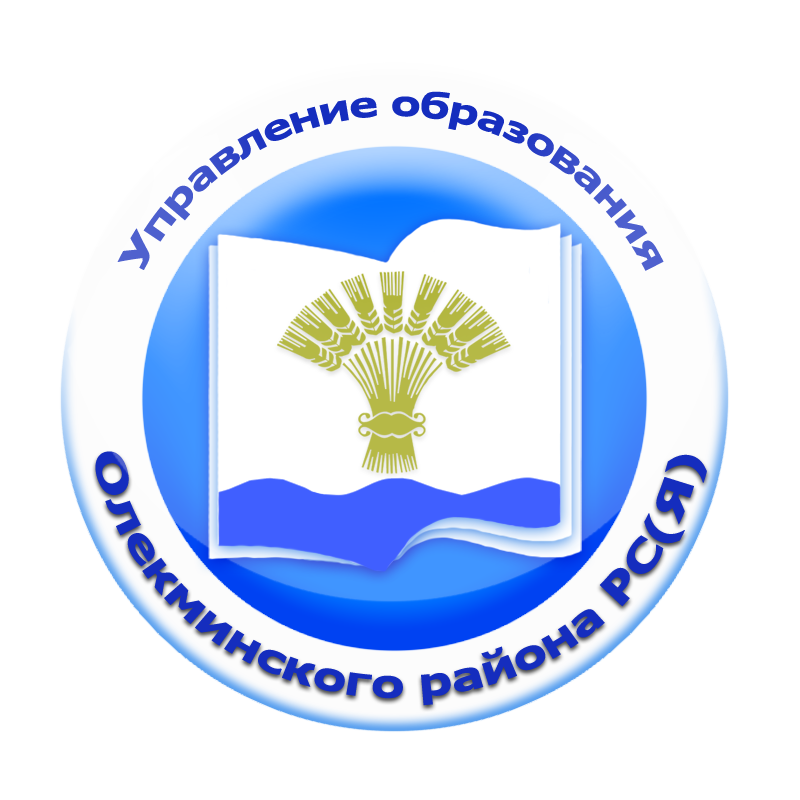 Публичный отчет о  деятельности Управления образованияза  2021 годМуниципальное казенное учреждение «Управление образования Олекминского района» Республики Саха (Якутия) действует на основании Устава, принятого общим собранием трудового коллектива, протокол от 03.06.2011г №2, утвержденного Постановлением Главы МР «Олекминский район» РС(Я) от 23.06.2011г. №83 и Договора с муниципальным районом «Олекминский район» РС(Я) «О разграничении функций и полномочий в области дошкольного, основного общего, среднего общего и дополнительного  образования» от 06.05.2018 г.            Управление образования осуществляет общее руководство сетью образовательных учреждений, в которую входит 50 образовательное учреждение, в том числе 18 средних общеобразовательных школ, 1  районная  гимназия  «Эврика», 1 вечерняя (сменная) школа, 4 основные общеобразовательные школы, 5 образовательных учреждений типа «начальная школа-детский сад», 1 специальная (коррекционная) школа-интернат,  17 дошкольных образовательных учреждений,  3 учреждения дополнительного образования детей. В образовательных учреждениях Олекминского района в 2021  году обучалось 3342 школьника, охват дошкольным образованием составил 1433 ребенка.             В системе образования задействовано 1691 работник.                 В структуре  управления образования 8 отделов:Отдел дошкольного образованияОтдел общего образованияОтдел воспитания и дополнительного образованияОтдел  методической работыОтдел информационных технологий Отдел кадровой  работыМатериально-технический отделПланово-экономический отделВ рамках данной структуры управление образования реализует следующие основные функции:Осуществляет координацию и контроль за деятельностью муниципальных образовательных организаций с целью проведения единой политики в области образования,   исполнения образовательными организациями района нормативных актов РФ, республики Саха (Якутия) и органов местного самоуправления в области образования;Определяет цели развития системы образования Олекминского района с учетом образовательных потребностей и образовательных ресурсов;Прогнозирует состояние системы образования на основе анализа и определения альтернативных путей развития;Взаимодействует с Управляющим  Советом по образованию Олекминского района по  вопросам, отнесенным к его компетенции, требующим координации усилий на уровне муниципального района;Организует предоставление дополнительного образования детям и общедоступного бесплатного  дошкольного образования;Организует контроль за соблюдением законодательства о санитарно-гигиенических условиях пребывания детей в образовательных организациях жизни, здоровья и создания безопасных условий труда обучающихся, воспитанников работников образования.                Основной целью МКУ «УООР»  является: обеспечение качественного образования, соответствующего требованиям инновационного социально-экономического развития Олекминского района.              Принята и действует шестая Муниципальная  программа «Развитие образования Олекминского района Республики Саха(Якутия) на 2019-2023 годы, утвержденная Постановлением Главы МР «Олекминский район»  от 16.04.2019 г. №81,   в которой определена стратегическая цель деятельности     педагогов на ближайшие пять лет:  обеспечение качественного образования, соответствующего требованиям инновационного социально-экономического развития Олекминского района.         Перечень составляющих подпрограмм:«Обеспечивающая подпрограмма». «Общее образование: Открытое образование – шаг в будущее».«Одаренные дети Олекмы»«Воспитание и дополнительное образование»«Отдых детей и их оздоровление».«Учитель будущего»«Детям Олекмы - достойные условия для образования».Деятельность управления образования в 2021 году была направлена на решение следующих целей:Обеспечение качества образования, основанного на фундаментальности знаний  обучающихся в соответствии потребностям личности, общества и государства, безопасности образовательного процесса и обеспечении здоровья детей.Формирование  системы выявления,  поддержки и раскрытия способностей и талантов детей.Совершенствование содержания образовательных программ дополнительного образования детей, направленных на достижение современного качества образовательных результатов и результатов социализации; создание условий для всестороннего развития личности.Обеспечение доступности отдыха и оздоровления детей.Повышение качества образования путем внедрения современной системы профессионального роста педагогических работников.Создание новых мест, ликвидация ветхих объектов образовательных организаций для устойчивого развития системы образования, обеспечения качественного образования в соответствии с Федеральным государственным образовательным стандартам.       Согласно Плану работы МКУ «УООР» проведено 4 совещания руководителей. На совещаниях руководителей обсуждались вопросы: реализация национального проекта «Образование», стратегические направления развития образования,  ГИА-2021, итоги ВСОШ,  профилактика безнадзорности и правонарушений несовершеннолетних, профилактика аддиктивного поведения, подготовка ОУ к новому учебному году, соблюдение ППБ, ТБ, ОТ в образовательных учреждениях района, организация образовательной деятельности в условиях санитарно-эпидемиологического  благополучия на территории Республики Саха(Якутия) и предотвращения распространения новой  коронавирусной инфекции.Обеспечение государственных гарантий для всех граждан на получение   общедоступного и  бесплатного в соответствии с федеральными государственными образовательными стандартами дошкольного образования.           В системе образования Олекминского района функционируют 33 ДОУ, в т. ч. 6 детских садов, 1 детский сад компенсирующего вида, 1 с детский сад присмотра и оздоровления, 1 детский сад общеразвивающего вида, 4 детских сада комбинированного вида, 4 центра развития ребенка и 6 начальных школ-детских садов, 11 дошкольных групп при школах, укомплектованных воспитанниками на 01.01.2021 г.  в количестве 1515 детей (город – 778, село - 737). По сравнению с прошлым годом идет уменьшение числа детей, охваченных дошкольным образованием (на 01.10.2021 г. – 1433 город- 745, село 688).Реализация  плана мероприятий по ликвидации очереди детей от 1,5 до 3 лет:           В 2021 году осуществлены  мероприятия  по созданию дополнительных  мест в  образовательных  учреждениях  Олекминского района, осуществляющих  деятельность  по реализации  программы дошкольного образования. Принятые меры для сокращения очередности, открытие дополнительных мест:Проведено комплектование мест в Дошкольные образовательные учреждения района, приказ №02-09/354 от 31.05.2021 г. «О проведении комплектования в МБДОУ Олекминского района». За 2021 г выдано путевок 194 (город), и них детям в возрасте от 3-7=63, в  сельских ДОУ очереди на предоставление места в детском саду нет.Введено новое здание в г.Олекминске на 240 местПо состоянию на 16.12.2021 г. на учете в АИС «Е-услуги .Образование» зарегистрировано 106 заявлений, из них от 0 до 3 лет = 106, от 3 до 7 лет = 0.Осуществление преемственности семейного и общественного воспитания в рамках деятельности КМЦ:            В Олекминском районе функционирует 32 консультативных центра: на базе дошкольных образовательных учреждений -26, на базе начальных школ-детских садов-6. Информация о деятельности КМЦ осуществляется:-через сайты образовательных учреждений, где размещается режим работы, перечень специалистов по вопросам воспитания, обучения, развития и оздоровления ребенка, кроме этого на сайтах ОУ можно получить консультацию по интересующим темам;- через информационные стенды в ОУ: график работы, режим работы специалистов, рекламные буклеты;- через мобильное приложение Whatsapp;-через районную общественно-политическую газету «Олекма» публикации о деятельности     КМЦ, консультации для родителей.В связи с режимом повышенной готовности и мерах по противодействию распространения новой коронавирусной инфекции (COVID-19) на территории Республики Саха (Якутия) в период 2020-2021г. деятельность КМЦ осуществлялась в основном в дистанционном формате.«Об основах системы профилактики безнадзорности и правонарушений несовершеннолетних»:           В исполнении статьи 14 пункт 2 (2.1-2.5.) Федерального закона от 24 июня1999 г. №120-ФЗ «Об основах системы профилактики безнадзорности и правонарушений несовершеннолетних» отделом дошкольного образования организована следующая работа:- Составлен банк данных детей в г.Олекминске по микрорайонам, в наслежных администрациях не посещающих детские сады от 0 до 7лет;-составляются тематические консультации для родителей, формируется реестр данных семей, находящихся в социально-опасном положении.Деятельность по профилактике безнадзорности и правонарушений несовершеннолетних в дошкольных учреждениях основывается на принципах:- законности;- демократизации;- гуманного обращения с несовершеннолетними;- поддержки семьи и взаимодействия с ней;- индивидуального подхода к несовершеннолетним с соблюдением конфиденциальности полученной информации. Согласно отчетной документации в ДОУ ведется следующая работа:В рамках исполнения приказа МО РС(Я от22.12.2016г. № 01-09/3758 «  Об утверждении инструкции по организации индивидуальной профилактической работы с несовершеннолетними, находящихся в социально опасном положении» дошкольные учреждения заполняют форму мониторинга, который включает в себя следующие разделы: коррекционно- профилактический, Социально-защитный, Социально-воспитательные услуги, Социальное партнерство семи и ОУ, Медико-социальный. Форма заполняется на начало и конец учебного года до 26 мая текущего года. Также для ДОУ предложены такие формы учета семей как: Представление на постановку на внутрисадовский учет несовершеннолетнего, находящегося в социально опасном положении и учетная карта семьи, находящейся в социально опасном положенииЗдоровьесберегающие технологии:В дошкольных учреждениях Олекминского района реализуются оздоровительные программы («Крепыш», «Неболейка», «Здоровье» и т.д).с целью сохранения, укрепления здоровья детей, воспитания у них потребности в здоровом образе жизни. Ежегодно дошкольные учреждения заключают договора на проведение медицинского осматра для детей и сотрудников.            Для обеспечения рационального питания в ДОУ Олекминского района осуществляется следующее: В каждом ДОУ созданы все условия для организации питания. Разработано и внедрено 10-ти дневное меню, положение об организации питания, технологические карты каждого блюда. Работает комиссия по контролю  за организацией питания            Внедрены в питание дошкольных учреждений пищевые продукты, обогащенные витаминами, йодом и другими микронутриентами йодированной соли (Постановление главного Государственного врача по РС(Я) от21.12.2018г. №13 «Об обеспечении организованных коллективов йодированной солью»;- Приказ МКУ «УОООР» от 21.01.2019г.№02-09/30 «Об обеспечении организованных коллективов йодированной солью»);- .В связи с внедрением электронной ветеринарной сертификации на территории Олекминского района РС(Я) в ФГИС  издан приказ «Об утверждении уполномоченных лиц по работе в ФГИС» №02-09/656 от30.10.2018г.;- В связи началом летнего оздоровительного сезона, в целях усиления мер по осуществлению качественного в части организации безопасного и рационального питания детей издан приказ «Об организации питания в дошкольных учреждениях в летний оздоровительный период» №02-09/438 от 29.09.2019г.;По дошкольным учреждениям распространены методические рекомендации по контролю за организацией питания в детских коллективах родительскими комитетами.Достижения дошкольных образовательных учреждений и педагогических работников:«Лучший сельский детский сад» -2021 г. – МБДОУ – «Мальжегарская НШ-д/с»  Ежегодно дошкольные образовательные учреждения и педагогические работники  района принимают участие в районном конкурсе на присуждение грантов Главы МР «Олекминский район»  для дополнительной поддержки  и развития инновационного, творческого и духовного потенциала в сфере образования. Всероссийская выставка-смотр «Детский сад: мир любви, заботы и внимания!»- Победитель- МБДОУ-д/с «Тугутчаан» с. Нерюктяйинск-1 Конкурс социально значимых проектов для предоставления гранта в форме субсидии в сфере поддержки гражданских инициатив - «Развивающая игра для детей дошкольного возраста «Олбох», Докторова Н.А. МБДОУ-д/с «Березка» (65 т.р.) Растет число творчески работающих дошкольных образовательных учреждений и педагогов, участвующих во Всероссийских конкурсах. На конкурсы представляются современные информационные технологии, инновационные проекты, передовой педагогический опыт, различные методические разработки. Конкурсы стимулируют развитие профессионального творческого потенциала педагогов, повышается рейтинг дошкольных образовательных учреждений. III республиканский этап IX Всероссийского конкурса «Воспитатели России»Всего участвовало: 6 педагогов Теремок (Барская С.А.), Журавушка – Чубарева .М., Правлюк С.В., Матвеева В.В., Янкова .Н., Бойко И.М. Победитель – Барская Светлана Анатольевна, воспитатель МБДОУ-д/с №1 «Теремок» (диплом 2 степени в номинации «Лучший  профессионал образовательной организации»)Содействие обеспечения повышения качества образования, соответствующего федеральным государственным образовательным стандартам, отвечающего современным потребностям социума и каждого гражданина Олекминского района.	Система муниципальных общеобразовательных учреждений Олекминского района, реализующих программы начального общего, основного общего и среднего общего образования в 2021г. представлена 30 общеобразовательными учреждениями (АППГ -31), произошла реорганизация в форме присоединения МКОУ «Мархинская начальная школа-детский сад» к МКОУ «Саныяхтахская СОШ».Число обучающихся в общеобразовательных учреждениях на 15 октября 2021 года составило 3342 (по данным ФСН № ОО-1).   В 2021 году количество школ с численностью обучающихся до 50 – 14, от 50 до 100 обучающихся – 5, от 101 до 200 обучающихся – 8, от 201  и выше – 3. Число обучающихся   по сравнению с прошлым годом в  общеобразовательных   учреждениях   уменьшилось  на  8 детей.  В  сельских   школах,   и  прежде  всего   в   малокомплектных (11 ОУ), количество  детей также  снижается. Средняя наполняемость классов от 2,5 до 25 единиц.Средняя наполняемость классов по ОУ в 2021 годуИз 3342 школьников обучаются в условиях, отвечающих всем современным требованиям в 25 общеобразовательных учреждениях 2746 (82,2%) АППГ - 2754 (82,2%) учащихся из 30 ОУ, т.к.  5 (596обу-ся 17,8%) общеобразовательных учреждений размещены в приспособленных помещениях (МБОУ «РГ «Эврика», МКОУ «Мачинская ООШ», МБОУ «Жедайская СОШ», МБОУ «Вечерняя (сменная) школа», МКОУ «Специальная (коррекционная) школа-интернат №7»).Сеть общеобразовательных учреждений района обеспечивает государственные гарантии доступности образования, равные стартовые возможности всем обучающимся. Учащимся и родителям (законным представителям) предоставляется право выбора школы, форм получения образования и форм обучения, профиля образования. Очная форма обучения выбрана 3292 обучающимися, очно-заочная форма обучения выбрана 50 обучающимися, в форме семейного образования и самообразования обучаются  - 6 учащихся.Существующая сеть в полной мере удовлетворяет потребности учащихся и их родителей (законных представителей). В  целях  эффективного  обновления   системы   образования   особую  актуальность  приобретает   создание  условий,   гарантирующих   охрану  и   укрепление   здоровья   обучающихся,   воспитанников.   На  сегодня медицинские кабинеты имеются в  100 % (30) учреждений, лицензии на  осуществление медицинской деятельности имеются у МБОУ «СОШ№2», МБОУ «СОШ№4» (через ОЦРБ), МКОУ «Специальная (коррекционная) школа-интернат №7». В общеобразовательных организациях в целях сохранения санитарно-эпидемиологического благополучия в учебном году обеспечено соблюдение требований санитарно-эпидемиологических правил, регулярная уборка помещений с дезинфицирующими средствами, обеззараживание воздуха облучателями, рециркуляторами, проведение входного контроля здоровья и термометрии, созданы условия дистанцирования при входе и в зданиях, учебный процесс в школах организован по специально разработанному расписанию уроков, графику посещения столовой с целью минимизации контактов обучающихся, закрепление за каждым классом отдельного кабинета, при необходимости разделение классов на группы,  созданы условия для личной гигиены, в том числе обработка рук антисептическими средствами, сотрудники пищеблоков, обслуживающий персонал обеспечены средствами индивидуальной защиты (маски, перчатки).	Горячее питание организовано   в  29 (100 %) общеобразовательных учреждениях (не организованно в МБОУ «Вечерняя (сменная) школа», т.к. в школе особый контингент: совершеннолетние, взрослые учащиеся, совмещающие учебу с работой,  имеющие свои семьи и малолетних детей, молодые мамы и т.д.).  Организация     питания   осуществляется    по   основному меню, разработанному и утвержденному общеобразовательными учреждениями в соответствии с учетом возрастных категорий обучающихся и режимов функционирования учреждения. Для обучающихся начальных классов (1-4 класс) организовано бесплатное горячее питание за счет средств из федерального бюджета из расчета ориентировочно 101,25 руб. Бесплатным питанием также обеспечены обучающиеся с ОВЗ, обучающиеся с ОВЗ, получающие образование на дому, дети-инвалиды, имеющие статус ОВЗ. Для обучающихся 5-11 классов питание организовано  путем перечисления субсидии организаторам питания в сумме 4,10 руб на одного ребенка и платного питания из средств родителей. За счет средств муниципального бюджета компенсируется питание для 1427 обучающихся льготной категории из маломущих семей  в сумме 80 рублей.При реализации общеобразовательных программ с применением электронного обучения и дистанционных образовательных технологий в виду введения карантина по коронавирусной инфекцииучащиеся, относящиеся к льготной категории были обеспечены «сухими пайками». Проведены проверки организации горячего питания общеобразовательных организаций рабочей группой (РПН, специалисты ООО, родительская общественность) по совершенствованию организации качественного горячего питания в общеобразовательных организациях, в целях эффективного межведомственного взаимодействия по контролю за системой горячего питания.Федеральные государственные образовательные стандарты реализуются во всех общеобразовательных учреждениях Олекминского района с 1 по 11 (12) класс – 3275(АППГ 3186) обучающихся, что составляет 98 % (АППГ 95 %) от общего количества обучающихся. По ФГОС образования обучающихся с умственной отсталостью (интеллектуальными нарушениями) обучается 67 об-ся, что составляет 51,1 % (из 131).С целью выявления уровня обученности обучающихся, качества предоставления образовательных услуг общеобразовательными учреждениями района в школах предусмотрено проведение текущей и промежуточной аттестации обучающихся.Анализ учебной деятельности в 2020 - 2021 учебном году показывает стабильный уровень (незначительное отклонение) успеваемости обучающихся: 99,2 % школьников освоили общеобразовательные программы (в прошлом году – 99,6% учащихся).Показатель качества обучения составил  53,7 % (2020-51,4%).По итогам 2020 - 2021 учебного года в 17 школах качество знаний учащихся выше среднего показателя по району, но в 3 ОУ качество знаний учащихся выше среднего показателя по району, а показатель успеваемости ниже. Общее снижение уровня качества знаний и успеваемости в целом по району связано, на наш взгляд, с разными подходами к оцениванию при разных форматах обучения (дистанционное и очное).Высокое качество обучения и 100% успеваемость по результатам учебного года показали:-  по начальным школам МБОУ «Мальжегарская НШ-ДС им. М.И.Габышева»,МБОУ «Троицкая НШ-ДС»;- по основным школам МБОУ «Олбутская ООШ», МКОУ «Киндигирская ООШ», МКОУ «Заречная ООШ»;- по средним школам МКОУ «Тянская СОШим.И.Н.Кульбертинова», МБОУ «РГ «Эврика», МБОУ «Дабанская СОШ», МКОУ «Саныяхтахская СОШ», МБОУ «Кыллахская СОШ им. А.Л.Бахсырова»;Низкое качество обучения по результатам учебного года показали:-  по начальным школам МБОУ «Кяччинская НШ-д/с»;- по основным школам МКОУ «Мачинская ООШ»;- по средним школам МБОУ «2-Нерюктяйинская СОШ им.Н.М.Корнилова»,  МБОУ «Токкинская ШИСОО им.П.П.Ощепкова», МКОУ «Дельгейская СОШ» (Приложение 2).Повышение успеваемости в общеобразовательных учреждениях связано с: -повышением профессиональной компетенции учителей через курсы повышения квалификации и самообразование;-применением новых педагогических технологий в образовательной деятельности школы;-грамотным психолого-педагогическим сопровождением обучающихся; -усилением контроля успеваемости обучающихся со стороны администрации, владение оценкой образовательных достижений (внутренней оценкой качества) обучающихся;-систематической работой со слабоуспевающими учащимися на основе анализа их ошибок и выстраивания индивидуальных маршрутов с учётом запросов обучающихся и их родителей (законных представителей); -совместной работой учителей-предметников, классных руководителей, администрации, родителей по отслеживанию посещаемости обучающимися учебных занятий, качеству самостоятельной подготовки домашних заданий. Качество обучения и успеваемость по Олекминскому районуКачество обучения и успеваемость в разрезе ОУВ целях обеспечения надлежащего качества подготовки учащихся руководителям общеобразовательных учреждений необходимо взять под личный контроль преподавание общеобразовательных предметов учебного плана (прежде всего, математики) по обеспечению базового уровня освоения общеобразовательной программы всеми учащимися, организацию с ними групповых и индивидуальных занятий для успешного освоения программного материала, повысить требовательность к результатам деятельности педагогов.	Во всех общеобразовательных учреждениях особое внимание уделяется внутришкольному контролю: ведутся мониторинги,  диагностика знаний учащихся, объективность результатов учебной деятельности школьников,  качеству преподавания учебных дисциплин, интенсивностью работы на уроках учителей-предметников и учащихся, объёмом домашних заданий, правильным, своевременным и аккуратным оформлением школьной документации.  Для анализа и оценки преподавания учебных дисциплин посещаются уроки учителей-предметников,  учителей начальных классов, работающих в школе. По плану ВШК администрацией школы осуществлялся контроль по следующим блокам: контроль за ведением документации, качеством обучения и успеваемостью, уровнем преподавания предметов, объемом выполнения учебных программ и  прохождением по всем предметам учебного плана, посещаемостью обучающихся учебных занятий и др. Детей и подростков в возрасте от 7 до 18 лет, не обучающихся в общеобразовательных учреждения  в 2021 году нет. За последние три  года исключений из муниципальных  общеобразовательных учреждений  Олёкминского  района  нет.  Все  выпускники  после  окончания  9  класса    продолжают  обучаться  в  других  профессиональных  организациях и (или) общеобразовательных  учреждениях РС (Я).Из 271 выпускника–197 (АППГ – 192) продолжили обучение в средних общеобразовательных учреждениях (72,7%), 66 поступили в ССУЗы (24,3%), в т.ч. 52 обучаются в ССУЗ РС (Я) (19,2 %),14 обучаются в ССУЗ РФ (5,2 %), 8 обучающихся, не завершили основное общее образование (2,9%).Из 183 выпускников 11(12) классов – 109 (АППГ - 121) обучаются в ССУЗ (59,6 %), из них в  РС (Я) 74 выпускника, 35 обучаются в ССУЗ РФ, в ВУЗы поступили 45 (АППГ - 49), что составляет 24,6%, в т.ч. обучаются в ВУЗах РС (Я) -17, 28 обучаются в ВУЗах РФ, 29 трудоустройство (15,8%).Распределение выпускников, окончивших основное общее образование	Распределение выпускников, окончивших среднее общее образование           Согласно Постановлению Правительства РФ от 31.05.2021 №825 (ред. от 20.07.2021) "О федеральной информационной системе «Федеральный реестр сведений о документах об образовании и (или) о квалификации, документах об обучении» в федеральный реестр сведений о документах об образовании  и (или) квалификации, документах об обучении (далее - ФИС ФРДО) внесены общеобразовательными учреждениями Олекминского района сведения о документах об образовании и (или) о квалификации, документах об обучении, выданные в 2021 году, также вносятся сведения о документах, выданные с 1996 по 2020 г.  Сведения о документах об образовании, выданных с 10 июля 1992 г. по 31 декабря 1995 г. включительно, будут  внесены в информационную систему в срок по 31 августа 2023 г. включительно. Выполнение  учебного  плана  является  обязательным  для  общеобразовательного учреждения, каждое ОУ несёт  в  установленном   законодательством   порядке   ответственность   за    реализацию   не  в   полном   объёме   образовательных   программ   в  соответствии  с  учебным    планом,  графиком   учебного  процесса и за  качество  образования  своих   выпускников. За 2020-2021 учебный  год выполнение учебного плана по району составило 100 % (АППГ 96,4 %). Предпрофильное и профильное обучение реализуется в общеобразовательных учреждениях Олекминского района, создаются условия для самоопределения обучающихся в отношении профилирующего направления, формируется готовность к принятию решения о выборе индивидуального маршрута в образовательном пространстве, оказывается психолого-педагогическая поддержка в проектировании дальнейшего обучения. В 2021 году  в школах  создано 46 (АППГ – 33) профильных класса/группы,  в которых обучается 353 (АППГ – 289) обучающихся. Перечень профильных классов достаточно разнообразен,  но  наиболее востребованным в 2021 г является  технологический профиль. МБОУ «СОШ №4» в 2021 году выданы свидетельства о начальном профессиональном образовании 10 выпускникам по специальности  «Электромонтаж по освещению и осветительным сетям». В  МКОУ  «Специальная  (коррекционная)  школа-интернат  №7»  выпускники обучались по программам профессиональной подготовки по профессиям рабочих, должностям служащих - помощник воспитателя,  столяр.Образование в Олекминском районе ставит своей основной целью обеспечение равного доступа к его получению и создание необходимых условий для достижения успеха в обучении всеми без исключения детьми, независимо от их индивидуальных особенностей, психических и физических возможностей. В 2021 году в районе обучалось 99 детей-инвалидов, 175 детей с ограниченными возможностями здоровья (в т.ч. 61 ребенок, имеющих статус ОВЗ и ребенок-инвалид), в т.ч. в специальной (коррекционной) школе обучается 118 детей с ограниченными возможностями здоровья, из них  45  детей-инвалидов, 10 детей обучаются на дому. По заключению врачебной  комиссии было  рекомендовано обучение  на дому 32 ученикам  из  9 образовательных  организаций  по месту жительства. Вариант включения ребенка с ОВЗ в образовательную деятельность зависит от рекомендаций психолого-медико-педагогической комиссии, в которых представлена оценка возможностей и потребностей ребенка с ОВЗ. Обучающиеся, реализующие индивидуальный учебный план на дому сдают государственную итоговую аттестацию в форме государственного выпускного экзамена.              С 2019 года в рамках реализации национального проекта «Образование» федерального проекта «Современная школа» в районе работают 10 Центров образования: 4 центра образования по направлению цифрового и гуманитарных профилей на базе МБОУ «Юнкюрская СОШ», МБОУ «1-Нерюктяйинская СОШ», МБОУ «СОШ №1 им.Н.Н.Яковлева», МБОУ «Токкинская ШИСОО им.П.П.Ощепкова» для внедрения на уровнях основного общего и среднего общего образования новых методов обучения и воспитания, образовательных технологий, обеспечивающих освоение обучающимися базовых навыков и умений, повышение их мотивации к обучению и вовлеченности в образовательный процесс, а также обновление содержания и совершенствование методов обучения предметной области «Технология» и 6 центров образования естественно-научной и технологической направленностей «Точка роста» на базе МБОУ «Урицкая СОШ», МБОУ «2-Нерюктяйинская СОШ им. Н.М.Корнилова», МБОУ «Жедайская СОШ», МБОУ «СОШ №4», МКОУ «Дельгейская СОШ», МКОУ «Тянская СОШ им.И.Н.Кульбертинова». Главное назначение Центра образования – это повышение качества подготовки  обучающихся, абсолютно равные возможности по получению образовательных услуг самого высокого качества для наших детей. Благодаря реализации проекта школы оснащены новым современным оборудованием, работая на котором дети изучают программы инженерного, технического, гуманитарного направления. Охват детей, обучающихся по образовательным программам  цифрового и гуманитарного профиля «Точка роста» составил   32 % (1074 об-ся), естественно-научного и технологического направления 13,6% (454об-ся). В планах Центров образования стоит задача по увеличению охвата обучающихся путем реализации образовательных программ в сетевой форме.Одним из важнейших направлений является сохранение, изучение и развитие государственных и официальных языков в Олекминском районе, распределение обучающихся по языкам обучения представлено следующим образом:2710 (81,1 %)обучающихся обучаются на русском языке;580 (17,3 %) обучаются на родном языке (Саха);52 (1,6 %) обучаются на родном (эвенкийском) языке коренных малочисленных народов Севера;872 (26,1 %) изучают якутский язык как государственный. В системе языкового образования остаются проблемы:- нехватка учителей родных языков, в том числе КМНС;- отток населения из национальных наслегов;- низкая скорость интернета в отдаленных населенных пунктах, высокие тарифы на обеспечение доступа к сети интернет по спутниковой технологии.В целях развития единого образовательного пространства российского образования, совершенствования общероссийской системы оценки качества образования проведены оценочные процедуры качества образования: всероссийские проверочные работы,  всероссийская олимпиада школьников в РС (Я) и олимпиада школьников РС (Я), государственная итоговая аттестация в форме ОГЭ, ЕГЭ, ГВЭ.Всероссийская олимпиада школьников и олимпиада школьников  в РС (Я) (далее - ВсОШ) ежегодно проводится по 26 предметам, в четыре этапа: школьный, муниципальный, региональный и заключительный. В школьном этапе участвуют дети, начиная с четвертого класса. Количество участников школьного этапа ВсОШ в 2021 году составило 1053 (АППГ -1019), из них победителями и призерами стали 639(АППГ – 628), в муниципальном этапе ВсОШ принимали участие 422 (АППГ – 568 обучающихся) из 21общеобразовательного учреждения, из них стали победителями и призерами 107 (АППГ – 110 детей). В 2021 году в МЭ ВсОШ не участвовали обучающиеся МБОУ «Вечерняя (сменная) ОШ», МКОУ «Мачинская ООШ», МКОУ «Дельгейская СОШ». 13 победителей и призеров муниципального этапа ВсОШ приглашены  на участие в региональном этапе ВсОШ (Приложение 7).Динамика участия обучающихся Олекминского района в ВсОШ в 2016-2021ггУспешность участия в муниципальном этапе  олимпиады в 2016-2021 гг            Всероссийские проверочные работы (далее – ВПР)  представляют собой контрольные работы, которые проводятся по отдельным учебным предметам для оценки уровня подготовки школьников с учетом требований федеральных государственных образовательных стандартов. С 2019 года получение материалов, а также загрузка файлов с результатами осуществлялась через систему ФИС ОКО. Данная система позволяет просмотреть результаты за последние три года.По всем предметам наблюдается резкое снижение успеваемости и качества обученности по результатам ВПР в 2020 году. Это говорит о том, что период дистанционного обучение негативно отразился на знаниях обучающихся. В целом определен рост успеваемости и качества в 2021 году.Итоги ВПР в 4-8, 10 и 11 классах за 2019-2021 ггВ соответствии с приказом Минпросвещения России и Рособрнадзора от 07.11.2018 г №189/1513 «Об утверждении порядка проведения ГИА по образовательным программам основного общего образования» основной период государственной итоговой аттестации в Олекминском районе начался 24 мая и продлился до 16 июня 2021 г.В соответствии с приказом Минпросвещения России и Рособрнадзора от 16.03.2021 г №104/306 «Об особенностях проведения государственной итоговой аттестации по образовательным программам основного общего образования в 2021 году» (далее – Особенности) с целью минимизации рисков распространения COVID-19, в интересах здоровья и безопасности всех участников и организаторов экзаменов государственная итоговая аттестация выпускников 9 классов в 2021 г. (далее – ГИА-9) проведена по упрощенным правилам. Главной особенностью ГИА-9 в 2021 году являлась отмена сдачи учебных предметов по выбору. Вместо этих экзаменов для девятиклассников проведены контрольные работы по одному учебному предмету. Обязательными к сдаче остались экзамены по русскому языку и математике. При проведении экзаменов применены все рекомендованные Роспотребнадзором меры эпидемиологической безопасности.Одним из условий допуска к ГИА-9 является проведение итогового собеседования по русскому языку (далее – ИС-9). ИС-9 проводилось в основной (10 февраля) и дополнительные (10 марта и 17 мая) сроки. По результатам проведения итогового собеседования все выпускники получили допуск к ГИА.Согласно организационно-территориальной схеме по Олекминскому району работали 12 ППЭ:  464 – СОШ №1, 470 – Кыллахская СОШ, 473 – Дабанская СОШ, 474 – Дельгейская СОШ, 475 – Урицкая СОШ, 476 – Хоринская СОШ, 477 – Жедайская СОШ, 478 – Саныяхтахская СОШ, 479 – Токкинская ШИСОО, 480 – Тянская СОШ, 920 – Киндигирская ООШ, 922 – Заречная ООШ.ГИА-9 проводилась в двух формах: основной государственный экзамен (ОГЭ) и государственный выпускной экзамен (ГВЭ) для лиц, имеющих инвалидность и (или) ограниченные возможности здоровья (ОВЗ), подтвержденные справкой МСЭ и (или) рекомендациями ПМПК. В форме ОГЭ сдавали 263 выпускника, в форме ГВЭ – 8 выпускников (1 выпускник МБОУ «СОШ №2» – на дому). Согласно Особенностям участники, сдающие в форме ГВЭ, могли выбрать только один предмет.  В 2021 году в Олекминском районе 8 участников ГВЭ сдавали только русский язык.Качество по результатам ГИА-9 за 2018, 2019, 2021 гг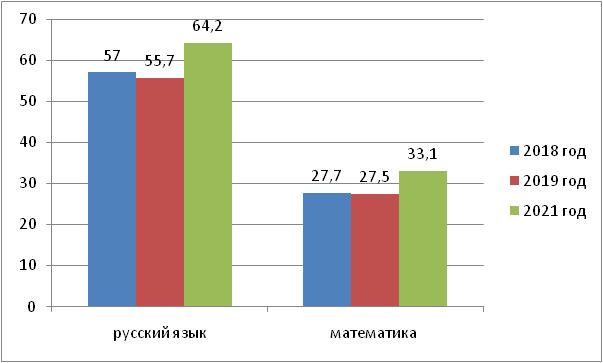 В соответствии с приказом Министерства просвещения  РФ  от 07.11.2018 г №190/1512 «Об утверждении порядка проведения ГИА по образовательным программам среднего общего образования» (зарегистрировано в Минюсте РФ от 10.12.2018 г  №52952), приказом Министерства просвещения РФ от 16.03.2021 г №105/307 «Об особенностях проведения государственной итоговой аттестации  по образовательным программам среднего общего образования в 2021 году», распоряжением правительства РС (Я) от11.03.2021 г №206-р «О проведении государственной итоговой аттестации в РС (Я)», распоряжением Главы МР «Олекминский район» РС (Я) от 16.04.2021 г №448 «О проведении государственной итоговой аттестации в Олекминском районе в 2021 году»основной период государственной итоговой аттестации по образовательным программам среднего общего образования  начался для 11-классников с экзаменов (ГВЭ-аттестат) для выпускников, не планирующих поступать в ВУЗы - 25 мая (русский язык) и 28 мая (математика) и для выпускников, планирующих поступать в ВУЗы ЕГЭ с  31 мая по 2 июля 2021 г.Всего участниками основного периода ГИА-2021  стали 196 человек, из них 183 – выпускники текущего года. По результатам  итогового сочинения (изложения) все выпускники получили допуск к государственной итоговой аттестации. В целях предотвращения распространения новой коронавирусной инфекции (COVID-19) в процедуре проведения единого государственного экзамена в 2021 году был предусмотрен ряд особенностей, как и в прошлом году. Экзамены в форме ГВЭ – аттестат сдавали 111 (60,7 %) выпускников, в форме ЕГЭ  сдавало 72 выпускника (39, 3%) (АППГ - 40,1 %) от общего количества выпускников. Согласно организационно-территориальной схеме по Олекминскому району в 2021 г функционировали 6 пунктов проведения экзаменов (далее - ППЭ) по технологии печати контрольно-измерительных материалов в аудитории: ППЭ 464 – МБОУ «СОШ №1 им.Н.Н.Яковлева», ППЭ  470 – МБОУ «Кыллахская СОШ им.А.Л.Бахсырова», ППЭ 476 – МБОУ «Хоринская СОШ им.А.Я.Филиппова», ППЭ 477 – МБОУ «Жедайская СОШ», ППЭ  478 – МКОУ «Саныяхтахская СОШ»,  ППЭ 479 – МБОУ «Токкинская ШИСОО им. П.П.Ощепкова в которых было задействовано для экзаменов  17 аудиторий и 6 аудиторий под штаб ППЭ. В ППЭ 464 работал Единый центр сдачи экзаменов, на базе которого 81 выпускник из 13 ОУ (СОШ №1, СОШ №2, Эврика, Амгино-Олекминская СОШ, СОШ №4, Юнкюрская СОШ, Вечерняя школа, 1-Нерюктяйинская СОШ, 2-Нерюктяйинская СОШ,  Абагинская СОШ, Тянская СОШ, Дельгейская СОШ, Дабанская СОШ) сдавали экзамены. В связи со сложившейся эпидемиологической ситуациейв ППЭ соблюдались рекомендации и требования Роспотребнадзора, был разработан комплекс мер эпидемиологической безопасности. В проведении ГИА-2021 приняли участие более 130 работников ППЭ. Мониторинг хода экзаменов осуществляли общественные наблюдатели, в ППЭ дежурили 6  медицинских работников. Токены членов ГЭК доставлены во все ППЭ своевременно.  Был организован подвоз выпускников и лиц, привлекаемых к проведению ЕГЭ до ППЭ и обратно с близлежащих населенных пунктов.Для подготовки к единому государственному экзамену во всех общеобразовательных учреждениях района в очном и дистанционном формате прошли тренировочные экзамены, организованные ГБУ «ЦМКО» РС (Я).С этого года применялась  технология  печати и сканирования экзаменационных материалов в аудиториях ППЭ, передачи  экзаменационных материалов по сети «Интернет». ЕГЭ по информатике и ИКТ впервые проходил в компьютерной форме. Новый формат оказался удобным для выпускников, что подтверждает рост среднего балла по  предмету на 4,4 по сравнению с прошлым годом. Средние тестовые баллы по всем учебным предметам 2021 года выше результатов прошлого года, кроме русского языка, литературы. Число высокобалльников, набравших 70 баллов и выше возросло по сравнению с прошлым годом. Выпускников, набравших 100 баллов в 2021 году нет.Совокупность результатов государственной итоговой аттестации является основным индикаторам качества образования:  число сдававших экзамен по предмету – показатель востребованности предмета среди выпускников ОУ. На сегодняшний день это обществознание, математика профильный уровень, информатика, физика.   Средний балл по 100-балльной шкале – показатель обученности (количество участников, получивших  от 81 до 100 баллов – 20 (АППГ -18); решаемость каждого задания работы – показатель степени усвоения определенной темы.По итогам учебного года 14 (5,2 %) выпускников получили аттестат об основном общем образовании с отличием. 13 (7,1 %) выпускников получили аттестат о среднем общем образовании  с отличием и медаль «За особые успехи в учении». 30 выпускников из 12 образовательных учреждений награждены нагрудным знаком «Лучший выпускник Олекминского района». По  результатам государственной итоговой аттестации в 2021 году 8 выпускников (3 %) не завершили основное общее образование и 13 выпускников (7,1 %), не завершивших среднее общее образование. Из выпускников, сдающих ЕГЭ не преодолел минимальный порог по русскому языку 1 выпускник, который пересдавал в последующем в форме ГВЭ, но также не сдал и 12 выпускников не сдали ГВЭ по одному или двум обязательным предметам.Средний балл ЕГЭ РФ, РС (Я), МР по предметам за 2017-2021 ггВ 2021 году управление образование в целях выявления степени сформированности и эффективности функционирования системы управления качеством образования проводило оценку механизмов управления качеством образования. По направлению «Система оценки качества подготовки обучающихся» набрали 139 баллов из 149 возможных, что составило 93%, по направлению «Система выявления, поддержки и развития способностей и талантов у детей и молодежи» по показателям ВсОШ  необходимо провести дополнительную работу по сформированности и эффективности работы в данном направлении, для достижения результативности индекса муниципалитета до 100 баллов.Повышение эффективности деятельности образовательных учреждений Олекминского района по профилактике правонарушений и аддиктивного поведения, по работе детских общественных объединений, по летней оздоровительной кампании, по укреплению сотрудничества школы с родителями и общественностью.Одним из эффективных ресурсов профилактической деятельности с несовершеннолетними являются занятия дополнительным образованием. Оно сочетает в себе воспитание, обучение, социализацию молодого человека, поддерживает и развивает талантливых и одаренных детей, формирует здоровый образ жизни, осуществляет профилактику безнадзорности, правонарушений и других асоциальных явлений в детско-юношеской среде. Охват дополнительным образованием по Олекминскому району в учреждениях дополнительного образования и в общеобразовательных учреждениях составляет 2100 (63%) АППГ –2610 (76%) детей. Количество обучающихся ОО, из общего числа, состоящих на различных видах учета, охвачены дополнительным образованием 70% (не имеют возможности для дистанционного обучения, слабый  интернет в населенных пунктах)МБУ ДО «Районный детско-юношеский центр»В 2021 в РДЮЦ реализованы 73 дополнительных общеразвивающих программ, утвержденных педагогическим, административным советами и приказами директора. Образовательный процесс организуется с использованием очных и дистанционных форм обучения в группах постоянного состава на основе реализации общеобразовательных общеразвивающих программ. В соответствии с муниципальным заданием среднегодовое количество обучающихся РДЮЦ в 2020году составило  900 (АППГ - 878) детей. Охват детей по направлениям дополнительного образования показывает, что РДЮЦ ведет плановую работу по увеличению объёма услуг по востребованным и актуальным программам, основным направлением работы является гражданско – патриотическое воспитание.                        МБУ ДО «Детско – юношеская спортивная школа»                                                                                     Количество объединений 55, из них на базе образовательных организаций (филиалах) – 10. Итого 583 (АППГ - 542) воспитанников, На базе МБОУ ДО «ДЮСШ» проводятся все районные соревнования по многим видам спорта, воспитанники ДЮСШ – победители и призеры районных, республиканских и региональных соревнований, участники, победители призеры всероссийских и международных соревнований.  МБУ ДО «Центр творческого развития и гуманитарного образования школьников»Количество объединений – 55, итого 517 (АППГ - 680) воспитанников, из них на базе образовательных организаций (филиалах) – 10. Все мероприятия были проведены 100%. С апреля по декабрь  запланированные мероприятия по воспитательной работе были проведены дистанционно. Пропаганда здорового образа жизни среди учащихся и профилактике правонарушений, безнадзорности, по половой неприкосновенности несовершеннолетних и аддиктивного поведения обучающихся.На учете в органах системы профилактики состоят на конец 2020 года:  ВШУ – 77 (АППГ – 115)КДН – 20 (АППГ – 42)ПДН – 13 (АППГ – 26)СОП – 69  (в них детей - 114) (АППГ – 79) (в них детей - 133)На учете у нарколога: 7 (АППГ –  25)           Отделом воспитания и дополнительного образования разработана Программа по профилактике употребления алкоголя, табака, психоактивных веществ и пропаганде здорового образа жизни «Дорога выбора» на 2019 – 2025 гг.	Главная цель профилактической работы в школах заключается в формировании у детей ценности здорового образа жизни, сохранении и укреплении физического, психического и социального здоровья, формированию негативного отношения употреблению ПАВ (изменения отношения детей и молодежи к наркотикам, алкогольным напиткам, табакокурению), формирование личной ответственности за свое поведение.В Олекминском районе - 28 социальных педагогов. Из них имеют высшее образование – 18, среднее профессиональное – 10. Квалификационная категория: 1 категория – 2, СЗД – 10, 14 без категории. Социальные педагоги курируют работу общественных постов формирования ЗОЖ.  Всего в районе действуют 58 общественный пост Формирования ЗОЖ (Далее-пост) общеобразовательных учреждений. Основным направлением постов является организация в общеобразовательных учреждениях первичной позитивной профилактики употребления психоактивных веществ обучающимися. Пост ЗОЖ имеет свою документацию, регламентированную Постановлением Правительства от 4.02.2013г. №21, также ведет профилактический учет. Для несовершеннолетних, поставленных на профилактический учет в образовательных учреждениях разрабатываются программы индивидуальной профилактической работы.         В каждом   образовательном учреждении имеется комплекс психодиагностического инструментария и методический   материал   для выявления детей «группы риска», злоупотребляющих ПАВ. Классными руководителями, психологами, социальными педагогами   проводится систематическая работа с подростками «группы риска» в виде индивидуальных и групповых занятий, консультаций, бесед.	Деятельность постов ЗОЖ направлена на все целевые группы: дети, родители, педагоги, отдельно проводится индивидуальная работа с семьями группы риска и их детьми.Ежегодно все образовательные организации Олекминского района принимают участие в акции: Всероссийская антинаркотическая акция «Сообщи, где торгуют смертью!», которая проводится дважды в год.Проведены семинары по вопросам исполнения Закона РФ 120-ФЗ:для заместителей директора по ВР – 8, в том, числе 3 с участием межведкомиссии.для социальных педагогов – 3 для классных руководителей - 3             В рамках Месячника психологического здоровья проверкой охвачено 10 образовательных учреждений (в том числе и ДОУ).  Соответствие внутренней документации поста ЗОЖ Постановлению Правительства РС(Я) №21 от 04.02.2013г.Охват мероприятиями всех целевых групп (обучающиеся, обучающиеся «группы риска», родители обучающихся «группы риска», педагоги): 100 %. Применяются разные формы охвата – коллективные, индивидуальные, семейные. Направленность мероприятий (диагностическая, коррекционно-развивающая, консультативная, экспертная, профилактическая, просветительская, социальное партнерство): направленность мероприятий во всех ОО  разнообразная, в дошкольных в основном – просветительская, социальное партнерство.В рамках проведения Месячников с целью профилактики безнадзорности и правонарушений, профилактики употребления ПАВ, предупреждению детского неблагополучия проводятся мероприятия в различных формах, в том числе социально-психологическое тестирование обучающихся, направленное на выявление немедицинского потребления наркотических средств и психотропных веществ. В этом году социально-психологическое тестирование прошло в режиме он-лайн, как и в прошлом году. На 25 декабря 2021г. прошли СПТ - 73 % детей от 13 до 18 лет. СПТ продлено до 1 февраля 2022г. В рамках межведомственного сотрудничества проводится:- сверка данных по обучающимся, состоящим на различных видах профилактического учета.  (КДН и ЗП, ПДН, отдел опеки, ЦРБ)- проводятся круглогодичные профилактические рейды.- проводятся совместные ZOOM семинары: профилактические беседы, конкурсы рисунков, сочинений, плакатов по профилактике ПАВ, правонарушений и безопасности жизнедеятельности, по безопасности дорожного движения. - участвовали в создании памятки для родителей по употреблению ПАВ            Проведя анализ причин употребления ПАВ несовершеннолетними, выявили, что основными причинами употребления ПАВ являются: слабый контроль родителей за поведением детей вне дома (при самой мощной пропаганде вреда курения, пьянства, наркотиков, без активной позиции родителей проблему решить нельзя) устойчивое антиобщественное поведение, отрицательное влияние окружения, психологические особенности личности. Классными руководителями 1-11-ых классов, социальными педагогами, педагогами – психологами школ, администрациями школ проводится работа по информированию родителей и обучающихся о последствиях употребления ПАВ, в том числе СНЮС, предупреждению и профилактике наркомании в подростковой и молодёжной среде. К акции были привлечены следующие специалисты: врачи, помощник прокурора, секретарь КДНиЗП, инспектор ПДН ОВД, Центр психологической помощи семье и молодежи.На родительских всеобучах осуществлялась разъяснительная работа с родителями о возможности предоставления информации по «Телефонам доверия» 8-968-151-04-02Профилактика аутоагрессивного, поведения несовершеннолетних, и охрана психологического здоровья детей и подростков.В МКУ «Управление образования Олекминского района» были изданы нормативно-правовые документы, направленных на усиление работы в части выявления и предупреждения аутоагрессивного поведения несовершеннолетних.Действующие программы:Муниципальная  программа «Профилактика правонарушений в Олекминском районе на 2019-2023годы» от 29.01.2019 г.Комплексная программа по профилактике суицидального поведения на 2019-2021 гг., Приказ МКУ УООР РС (Я) №02-09/623а от 2.09.2019г. ( требует обновления).Программа по профилактике употребления алкоголя, табакокурения, психотропных веществ и пропаганде ЗОЖ «Дорога выбора», Приказ МКУ УООР РС(Я) №02-09/623а от 2.09.2019г. В Олекминском районе всего 23 педагога-психолога из 25 общеобразовательных организаций, один специалист совмещает работу в двух образовательных учреждениях, а в МБОУ «Юнкюрская СОШ им. В. И. Сергеева» педагог-психолог отсутствует.Кабинетами оснащены 25 образовательных учреждений.Работает районное методическое объединение педагогов-психологов. Основными задачами методического объединения на 2021-2022 учебный год стали:Обеспечение профессионального, творческого роста педагогов-психологов.Содействие в сохранении физического и психологического здоровья детей и подростков.Совершенствование профилактической работы с детьми «группы риска» и злоупотребления ПАВ.Совершенствование профилактической работы по проявлениям аутоагрессивного поведения среди детей и подростков.Совершенствование профилактической работы по половому воспитанию.За 2021 год прошло 4 заседания районного методического объединения (МО) педагогов-психологов образовательных учреждений г. Олекминска и Олекминского района.Образовательные организации Олекминского района тесно сотрудничают с Олекминским филиалом ГБУ РС (Я) «Центр социально-психологической поддержки семьи и молодежи». Также в работе использовались программы «Комфорт» и «Сталкер», которые направлены на обеспечение психологического сопровождения в кризисные периоды возрастного развития и периоды адаптации к новым требованиям (при поступлении в школу, подготовке к экзаменам); психологическое сопровождение и реабилитация детей, оказавшихся в трудных жизненных ситуациях; профилактика психосоматических заболеваний; профилактика вовлечения в употреблении психоактивных веществ. В школах района активно поддерживают учащихся, желающих развиваться в области педагогике и психологии, оказывается помощь в подготовке к олимпиадам (например, по психологии), принятие участия в конкурсах проектных работах, конференциях. С 2017 г. профориентационная работа проводится с 1 класса, с целью    ранней профориентации и формирования   у учащихся готовности к осознанному социальному и профессиональному самоопределению. За 2021 год в Олекминском районе зафиксированно 7 попыток суицида. Причинами и условиями попыток суицида несовершеннолетних по каждому случаев явилось: демонстративность, с целью обратить на себя внимание родителей.  В образовательных организациях при незавершенных суицидах создаются комиссии по служебному внутришкольному расследованию и по итогам служебного расследования по факту попытки издается приказ об усилении мер по профилактике авитального поведения, выносятся дисциплинарные взыскания специалистам социально-психологических служб. На основании приказа МКУ «УООР» РС(Я) № 02-09/216 от 11.04.2018г. «О мониторинге в ОО Олекминского района, приказом директора во всех ОО назначены ответственные по мониторингу соцсетей, мониторинг должен проводится ежедневно.    С целью совершенствования системы профилактики отклоняющегося (в том числе аддиктивного, аутоагрессивного) поведения среди обучающихся в общеобразовательных организациях Олекминского района, на основании Федерального закона «Об образовании в Российской Федерации» от 29.12.2012 г. № 273-ФЗ, Федерального закона № 120-ФЗ «Об основах системы профилактики безнадзорности и правонарушений несовершеннолетних», Федерального Закона РФ от 29.12.2010 г. № 436-ФЗ «О защите детей от информации, причиняющей вред их здоровью и развитию» в Олекминском районе 2 раза в год проходят Месячники психологического здоровья. Ежегодно работает штаб «Абитуриент». Основная цель работы штаба обеспечение доступности профессионального образования, содействия кадровому обеспечению района, и координации поступления выпускников общеобразовательных учреждений в учреждения высшего и среднего профессионального образования. В этом году прием документов учреждениями среднего профессионального и высшего образования был только в дистанционном формате: через Портал Е – услуг, на электронные почты ОУ.   Главный плюс работы штаба выпускник без выезда за пределы района может поступить в выбранное учебное заведение.   Штаб  «Абитуриент»  проводил консультацию для абитуриентов, их родителей (законных представителей)  по вопросам поступления, по профориентации, психологическая помощь абитуриентам:  всего обратились 254 выпускника и их родителей (законных представителей) в том числе, выпускники прошлых летОрганизация новых форм работы по отдыху, оздоровлению и занятости детей в летний период.В Олёкминском районе реализуется муниципальная целевая программа «Развитие образования Олёкминского района РС (Я) на 2020-2023 годы», в рамках которой выполняется подпрограмма «Организация летнего отдыха, оздоровления, занятости детей и подростков Олёкминского района на 2020-2023 годы». Координатором организации и проведения летней кампании в районе является МКУ «УООР» РС (Я). Уполномоченным органом, ответственным за организацию отдыха и летнего оздоровления для детей, находящихся в трудной жизненной ситуации является Управление социальной защиты населения. В связи с ситуацией с коронавирусной инфекцией при подготовке к летней кампании 2020 года Управлением образования Олёкминского района были изданы:  Распоряжение главы МР «Олекминский район» РС (Я) №611 от 08.06.2021 г. «Об обеспечении отдыха, оздоровления и занятости детей в 2021 году»Приказ от 28.05.2021г. №02-09/346 «Об организации летнего отдыха и оздоровлении детей в Олекминском районе в  2021г.»Приоритетными являются задачи по обеспечению полезной занятости подростков группы риска, детей – сирот, детей, оставшихся без попечения родителей, детей с ограниченными возможностями, детей из многодетных, малообеспеченных и неблагополучных семей. За летний период 2021  года был организовано: 2 стационарных загородных лагеря: Олимп – 2 сезона, с охватом 45 детей  и Росинка 3 сезона, с охватом 70 детей. 15 лагерей дневного пребывания с охватом  - 750 детей. В связи с проведением Ысыаха Олонхо в Олекминском районе первый сезон всех лагерей был организован для детей, задействованных в церемонии открытия Ысыаха Олонхо. Проведен республиканский сетевой онлайн  проект «Научное лето 2021», организатор МБУ ДО «ЦТР и ГОШ» - охват 350 детей из 23 районов республики. 260 детей были задействованы в волонтерских бригадах в г.Олекминске и в населенных пунктах района. А также, дети были организованы работой в подсобных хозяйствах в семьях. Таким, образом охват детей летней каникулярной занятостью составило около 78 % из них состоящих на учетах 100%     Повышение методической компетентности учителей, как главного фактора, обеспечивающего результативность процесса обучения обучающихся и методическое сопровождение инновационного развития.Работа всей педагогической общественности Олекминского района в 2021 году была направлена на повышение педагогической компетентности учителей, как главного условия, обеспечивающего качества современного образования. Разрабатываемой методической темой, над которой работали педагоги ОУ района в текущем учебном году была сформулирована: «Развитие педагогических компетенций учителя как условие обеспечения современного качества образования».Проект  «500+».            Разработка и реализация  муниципального проекта «Адресная поддержка ШНОР, ШНУС» адресных дорожных карт по работе со школами и педагогами с  низкими образовательными результатами, выявленных по итогам мониторинга качества образования за 3 последних года. Выявление, изучение, обобщение  и распространение эффективной  педагогической практики школ-доноров. Создание условий для развития  профессионального мастерства учителей и систематического распространения  передового  педагогического опыта и для реализации  профессионального  мастерства и распространения положительного опыта работы учителей;                         Реализация единой методической проблемы осуществляется по следующим направлениям:организация деятельности отдела методической работы по совершенствованию системы непрерывного обучения учителей через курсовую подготовку, работу РМО.          Наряду с реализацией на муниципальном уровне проекта «Адресная поддержка ШНОР, ШНСУ» с сентября 2020 года Министерство просвещения РФ запустил  проект «500+» под лозунгом «Важен каждый ученик». Реализация данного проекта направлена на повышение качества образования, обеспечив при этом поддержку школ с низкими образовательными результатами, работающими в сложных социально-экономических условиях, а также адресную поддержку учащихся с проблемами в обучении. В список школ федерального проекта «500+» включены 4 школы района: МБОУ «Юнкюрская СОШ им. В.И.Сергеева», МБОУ «Абагинская СОШ им. А.Г. Кудрина-Абагинского», МБОУ «Амгино-Олекминская СОШ», МБОУ «1-Нерюктяинская СОШ». В 2021 году положительную динамику показала МБОУ «1 – Нерюктяйинская СОШ».  По данному проекту ведется очень активная работа, на отчетный период выявлен рисковый профиль школы, согласно которому высокую значимость имеют следующие факторы риска:1.Низкий уровень оснащения школы.2.Недостаточная предметная и методическая компетентность педагогических работников;3.Низкая учебная мотивация обучающихся;4.Высокая доля обучающихся с рисками учебной неуспешности – фактор риска со средней значимостью.          В школах созданы 4 фокус группы по различным направлениям:- формирующее оценивание;- проектная деятельность;- работа с неуспевающими детьми;- информационно-коммуникационные технологииКаждую группу курирует специалист отдела методической работы УООР. В  дальнейшем каждая  фокус группа со своими наработками выйдет на коллектив школы. Ведётся  работа по предметным областям. В целях минимизации данных рисков общеобразовательными учреждениями разработана дорожная карта, специалистами отдела проведена серия семинаров для фокус-групп по рисковым профилям.В целях повышения качества образования в школах,  показывающих  низкие результаты и работающих в сложных социальных условиях, учителями разработаны индивидуальные учебные планы. Работа по данному направлению ведется в течение последних трех лет. По 4 школам вошедшим в проект «500+»  проведено:- 115 - предметных семинаров для учителей- 82 - семинара для проблемных  групп- 54 консультаций  для детей по русскому языку, физике, математике, информатике, истории и обществознанию- И более 200  анализов уроковКурсы повышения квалификации.          По итогам 2021 г курсами повышения квалификации охвачены – 90,3 % учителей (367). Из них:фундаментальные курсы – 18%(73);проблемные – 39%(158);краткосрочные –46,5% (189);по профилактике коронавирусной инфекции и других ОРВИ – 100% (442) учителей.В дистанционной форме –  89% (356)  Реализация дистанционного образования          Одним из вызовов к системе образования с начала 2020 года стал переход школ на работу в дистанционном режиме в условиях пандемии. Особенностью прошлого учебного года ввиду режима повышенной готовности из-за угрозы заражения коронавирусной инфекцией стала дистанционная работа, к осуществлению которой педагогические коллективы подошли со всей серьёзностью. При переходе на дистанционное обучение учителя столкнулись с проблемами, чаще всего это - технические трудности и психологическая неготовность к такому формату.  Кроме того, для  учителей важна и методическая поддержка: как построить онлайн-урок, какими ресурсами и технологиями воспользоваться, по какому принципу сформировать оптимальные домашние задания.      Для перехода школ в режим дистанционного обучения, отделом методической работы была организована методическая помощь образовательным учреждениям района: проведена серия семинаров по реализации дистанционного обучения, также проведен мониторинг имеющихся образовательных ресурсов, даны методические рекомендации, примеры локальных актов. Педагоги использовали различные источники повышения профессиональной компетенции по работе в дистанционном режиме. В период дистанционного обучения учителя – предметники проводили  уроки на платформах ZOOM, «Google класс»,  «ЯКласс», «Инфоурок», «Учи.ру», учителя английского языка – интерактивные тетради «Skysmart». Также в этом году в усвоение ввели платформу «Сферум», активно стали применять в образовательную деятельность МБОУ «Кыллахская СОШ»    Полноценно использовать  возможности данных платформ  наша задача на будущее. Основные проблемы при организации дистанционного обучения: достаточно значительная часть учащихся не имеют дома компьютеры с подключением к сети  Интернет и низкая скорость интернета в части населенных пунктов района. Педагоги стали шире применять  в работе Интернет ресурсы. Чаще всего пользуются   готовыми  презентациями, видеоуроками, проверочными работами, тренировочными заданиями  ВПР, ОГЭ, ЕГЭ. Это такие сайты как : "Инфоурок", "Учительский портал", ФИПИ, "Решу ЕГЭ и ОГЭ", "Мультиурок" и другие.        По сравнению с предыдущим учебным годом увеличилось количество учителей, имеющих собственные сайты.Инновационная деятельность         В целях создания условий для развития инновационной деятельности образовательных учреждений Олекминского района отделом методической работы организуется методическое сопровождение инновационной деятельности в части:-нормативно-правового сопровождения;- аналитической деятельности;- оценочно-экспертной деятельности;           Количество ОУ, реализующих инновационную деятельность в  районе стабильно,  варьирует от  37% до 40 %.   Тринадцать образовательных  учреждений имеют статус КРИП или РИП. МБОУ «Мальжегарская НШ-ДС» считается пилотной площадкой федерального уровня.           В 2021 году  подтвердили статус Республиканской инновационной площадки шесть  ОУ. Защитили  проект и получили статус кандидата  Республиканской  инновационной  площадки  четыре ОУ. Завершают этап кандидата  Республиканской инновационной площадки и готовятся защитить статус РИП -1 площадка.  Шесть инновационных площадок весной примут участие в  конкурсе на  получение статуса КРИП.  Восемь образовательных учреждения включены  в Федеральные и республиканские проекты образования.          В рамках  федерального  проекта  «500+» или «Организация методической поддержки общеобразовательным организациям, имеющим низкие образовательные результаты», отделом методической работы  разработан  и с ноября  месяца 2020 года начал работу муниципальный  инновационный  проект по сетевому взаимодействию «Адресная модель организации профессионального развития учителей».Участие в республиканских конкурсах профессионального мастерства.Двое  учителей начальных классов успешно прошли первый  заочный этап Республиканского  Конкурса  для молодых учителей  начальных классов «Моя профессия – светлое будущее»  и были приглашены на второй очный этап конкурса в г Вилюйск:  -  Ощепкова Елизавета Александровна,  учитель начальных классов  МБОУ « 2 Нерюктяйинская СОШ», победила в номинации «»Моя авторская находка» и приглашена для проведения  республиканского мастер- класса в рамках КПК;  - Голомарева Регина  Анатольевна, учитель начальных классов МКОУ «Саныяхтахская СОШ», стала обладателем приза им У.Г. Васильевой и награждена грамотой за победу в номинации «Лучший УРОК».   В республиканском  этапе  XVI Всероссийского конкурса в области педагогики  «За нравственный подвиг учителя» победила  в номинации "Лучшая методическая разработка в предметной области «ОРКСЭ»   Римма Ивановна Вострякова, педагог МБОУ "СОШ №4"Егорова Галина Владимировна учитель русского языка МБОУ "Абагинская СОШ им. А.Г.Кудрина-Абагинского" получила статус призера Международной  деловой игры «Профи учитель-2021»,(6  место в международном рейтинге из 2190);Республиканская деловая игра  «ПРОФИ - учитель 2021»:Всего приняло участие 242 учителя из них: >80 баллов набрали 25 педагога >90 баллов набрали 11 педагогов  Алексеева Анна Ивановна учитель русского языка и литературы МКОУ «Тянская СОШ им.И.Н.Кульбертинова» набрала максимальный результат с 94,4 баллами из 100 возможных (выданы благодарственные письма от МКУ «УООР» РС(Я));В  феврале прошёл  Квест-Челлендж для молодых педагогов «Учитель – Креативная личность», победила  Сигаева Любовь Дмитриевна, учитель начальных классов МКОУ «Тянская СОШ».Павлова А.Н., учитель физики и информатики МБОУ «Токкинская ШИСОО» -  награждена европейской  медалью М.Ю.Ломоносова  в области фундаментальных и прикладных иссдледований, реализации и внедрения образовательных программ в международной конференции «Современные проблемы школьного образования» в г.Сочи;Уйгурова Р.И., учитель якутской литературы и КНРС(Я) МБОУ «Абагинская СОШ им.А.Г.Кудрина-Абагинского»  - победитель Всероссийского конкурса «Дайджест литературы народов России в рамках реализации инновационного проекта «Школьный медиа-центр как становление социокультурной компетентности подростка в условиях интеграции урочной и внеурочной деятельности».Создание условий для эффективного применения информационных технологий в сфере образования района.Цель: Создание условий для эффективного применения информационных технологий в сфере образования района.Обеспечение информационной открытости образовательной деятельности;Информационно-методическая поддержка процесса информатизации учебно-воспитательной и управленческой деятельности учреждений образования;Сбор, обобщение и распространение передового опыта педагогов, учреждений образования в области информатизации;Обеспечение бесперебойной работы учреждения.Обеспечение информационной открытости образовательной деятельности       Информирование заинтересованной общественности о событиях, происходящих в районе можно отследить в новостном разделе Портала Управления образования Олекминского района. В 2020 году размещено с фотографиями 103 (АППГ-152) новости.    Портал МКУ «Управления образования Олекминского района» имеет удобную навигацию. С помощью главного меню навигации можно переместиться на любую страницу сайта. Размещенная на ресурсе удобная форма обратной связи (мини-чат, форум, задать вопрос) даёт возможность получить отзывы о деятельности организации от различных групп пользователей, это помогает руководству делать выводы о развитии учреждения и эффективности решения основных задач.     По требованию размещено 46 (АППГ-49) приказов МКУ «УООР», 43 (АППГ-53) анонса, разнообразные отчеты, Положения об предстоящих конкурсах, информационные письма, заявки, нормативно-правовая документация.За 2021 год просмотров – 39055 (АППГ – 59860), посетители – 16425 (АППГ – 24455), визитов – 13505 (АППГ – 19345),           Рейтинг сайта в среднем составил 107 (АППГ-164) просмотров, 45 (АППГ- 67) визитов, 37 (АППГ- 53) посетителей.     В образовательных организациях района в постоянном режиме функционируют 50 сайтов. Из них 30 сайтов школ , 17 ДОУ, 3 ДОД.    Во время учредительского контроля отделом проверяются сайты на исполнение законодательства РФ в соответствии требованиям ст. 29 Федерального закона от 29.12.2012 №273-ФЗ «Об образовании в Российской Федерации», приказа Рособрнадзора №785 от 29.05.2014 г.Единый портал государственных услуг  Республики Саха (Якутия)  Модернизация государственной автоматизированной информационной системы «Управление» (далее – ГАС «Управление») проводится Федеральным казначейством в рамках реализации постановления Правительства Российской Федерации от 25 декабря 2009 года № 1088 «О государственной автоматизированной информационной системе "Управление"».В октябре 2017 года был получен доступ к порталу, внесены 3 регламента, ежеквартально вносятся данные формы МУ-1, работа в системе продолжается. С июня 2021 года введена новая Государственная информационная система Республики Саха (Якутия) «Единый портал государственных услуг Республики Саха (Якутия).1.В 1ой очереди (срок: август 2021 г.) по сфере образования на муниципальном уровне предусмотрен перевод в электронный формат следующих услуг:- Выплата компенсации части родительской платы за присмотр и уход за детьми в государственных и муниципальных образовательных организациях, находящихся на территории соответствующего субъекта Российской Федерации;- Организация отдыха детей в каникулярное время.По данным муниципальным услугам разработаны и утверждены административные регламенты: Постановление Главы района от 6 августа 2021г. №119 «Об утверждении Административного регламента по предоставлению муниципальной услуги «Организация отдыха детей в каникулярное время»; Постановление Главы от 6 августа 2021г. №118 «Об утверждении Административного регламента по предоставлению муниципальной услуги «Выплата компенсации части родительской платы за присмотр и уход за детьми».2. Муниципальные услуги по сфере образования на муниципальном уровне во 2 очереди (срок: 1 ноября 2021 года) отсутствуют.3. В 3ей очереди (срок: 1 декабря 2021 г.) по сфере образования на муниципальном уровне предусмотрен перевод в электронный формат следующих услуг:- Постановка на учет и направление детей в образовательные учреждения, реализующие образовательные программы дошкольного образования;- Запись на обучение по дополнительной общеобразовательной программе;- Прием заявлений о зачислении в государственные и муниципальные образовательные организации субъектов Российской Федерации, реализующие программы общего образования»Административный регламент «Прием заявлений о зачислении в государственные и муниципальные образовательные организации субъектов Российской Федерации, реализующие программы общего образования» находится на публикации в ПГС.По двум остальным муниципальным услугам административные регламенты в настоящее время находятся на актуализации.2. Информационно-методическая поддержка процесса информатизации учебно-воспитательной и управленческой деятельности учреждений образования;Внедрение автоматизированной информационной системы «Сетевой город. Образование»: Сетевой город. Образование - комплексная программная информационная система, объединяющая в единую сеть школы и органы управления образования в пределах района. Каждый пользователь образовательного учреждения (директор, завуч, ученик, учитель и т.д.) и родители учащихся (их законные представители) имеют индивидуальные имя и пароль и могут входить в систему с любого компьютера, подключенного к сети Интернет. Например, находясь дома или на работе, родитель может отслеживать успеваемость и посещаемость своего ребенка, общаться с преподавателями и администрацией школы. Права доступа к информации разграничиваются и гибко настраиваются. Одновременно в системе могут работать, не мешая друг другу, пользователи многих школ. Каждая школа занимается размещением информации самостоятельно и является хозяином своей информации, находящейся на удаленном сервере, при этом каждой школе доступен только свой сегмент. Параллельно к обобщенной информации по школам имеют доступ и специалисты органов управления образования для формирования статистических и иных отчетов в рамках своей компетенции, не требуя от руководителей школ отдельных отчетов с последующей работой по своду информации.Одно из основных направлений развития в системе образования является ее открытость и восприимчивость к запросам граждан и общества. Привлечение всех участников образовательного процесса - родителей, учеников и общественности к прямому влиянию на процессы, происходящие в образовательном учреждении (ОУ) выступает механизмом оценки деятельности. Публичные отчеты в электронной форме о своей образовательной и хозяйственной деятельности – это перспективная линия развития открытости школ. Для органов управления образованием такая система позволяет управлять развитием единой образовательной среды муниципального образования.Обеспечение нормативно-правовыми актами: Конституция Российской Федерации;Федеральный закон от 29.12.2012 г. № 273-ФЗ "Об образовании в Российской Федерации";Федеральный закон от 27.06.2006 г. №152-ФЗ (В ред. 04.06.2014 г.) «О персональных данных»;Приказ Министерства образования и науки РС(Я) от 27.11.2019 г. №01-09/2429 «Об утверждении плана работы по Порталу образовательных услуг Республики Саха (Якутия) на 2020 год»;В течение 2021 г. проведены следующие мероприятия:Выполнение плана работы автоматизированной информационной системы «Сетевой город. Образование» (ОУ в течение учебного года);На электронные журналы перешли 12 ОО: МБОУ «Кыллахская СОШ им. А.Л. Бахсырова», МБОУ «Абагинская СОШ им. А.Г. Кудрина-Абагинского», МБОУ «1-Нерюктяйинская СОШ им. С.И. Идельгина», МБОУ «2-Нерюктяйинская СОШ им. Н.М. Корнилова», МБОУ «СОШ №2», МБОУ «СОШ №4», МБОУ «Районная гимназия «Эврика», МБОУ «СОШ №1», МБОУ «Амгино-Олекминская СОШ», МКОУ «Заречная ООШ», МКОУ «Киндигирская ООШ», МКОУ «Тянская СОШ им. И.Н. Кульбертинова .Проведение обучающего семинара на платформе ZOOM по теме «АИС «Сетевой город. Образование». Введение электронного дневника и электронного журнала»;Ежеквартальная проверка ОУ на заполнение текущих и итоговых оценок (4 раза в течение учебного года);Консультации по переходу на новый 2021-2022 учебный год (в течение года).Заключение:        Необходимость использования АИС «Сетевой город. Образование» учителями ОУ определяет готовность педагога к использованию информационных технологий в условиях единой информационной образовательной системы, а также в целях исполнения Федерального закона от 27 июля 2010 г. №210-ФЗ “Об организации предоставления государственных и муниципальных услуг”.          АИС «Сетевой город. Образование» обеспечивает условия для эффективного управления учебно-воспитательным процессом в ОУ, а также инструментом, который позволяет в режиме реального времени осуществлять мониторинг деятельности образовательных учреждений, учебного процесса в них, формирование отчетности и т.д. Открытие публичного доступа позволило организовать работу в постоянном режиме с АИС «Сетевой город. Образование» всех участников образовательного процесса (педагоги, учащиеся, родители). Завершилась работа по формированию личного пространства пользователей, портфолио учителей и учащихся. 3. Сбор, обобщение и распространение передового опыта педагогов, учреждений образования в области информатизации;          В апреле 2021 года в Олекминском районе состоялась отборочный муниципальный этап VI республиканского конкурса «Моя профессия – ИТ» в категории А – учащиеся с 7 по 11 классы.Финальные состязания прошли в дистанционном формате в формате «ИТ-Хакатон».В хакатоне в данной категории приняли участие 5 команд из 4 школ района.Итоги Хакатона:1 место – команда «Gareva Studios» МБОУ "СОШ №1 им. Н.Н. Яковлева" (Евстифеев Игорь Иванович, Якутов, Артем Александрович, Коротких Алексей Викторович);2 место – команда «Technik» МБОУ «Юнкюрская СОШ им. В.И. Сергеева» (Полуэктов Денис Александрович, Ефремов Альберт Александрович, Гонт Герман Романович);3 место – команда «ВиНИлком» МБОУ "Кыллахская СОШ им. А.Л. Бахсырова" (Сокорутова Виктория Викторовна, Максимов Никита Валерьевич, Чердонов Илья Владимирович);Победители по номинациям:«Лучший менеджер» – Максимов Никита, МБОУ "Кыллахская СОШ им. А.Л. Бахсырова";«Лучший программист» – Ефремов Альберт, МБОУ «Юнкюрская СОШ им. В.И.Сергеева»;«Лучший дизайнер» – Евстифеев Игорь, МБОУ "СОШ №1 им. Н.Н. Яковлева".           Республиканский конкурс «Моя профессия – IT» является ежегодным, организован Министерством связи и информационных технологий РC(Я), Министерством образования и науки РС(Я), Ассоциацией развития ИТ-отрасли РС (Я) и Технопарком «Якутия».           С 18 по 20 ноября группа специалистов ИТ-отрасли провела двухдневный выездной образовательный семинар для школьников 7-11 классов Олекминского района в рамках подготовки к республиканскому конкурсу «Моя профессия - IT». Основными организаторами мероприятия являются Ассоциация развития ИТ-отрасли РС(Я) и ГАУ «Технопарк Якутии».Для школьников из 17 школ района посредством видеоконференцсвязи прошли лекции и практические занятия. Специалисты рассказали о том, какую выбрать профессию, чтобы работать в ИТ-отрасли. В течение двух дней школьники Олекминского района осваивали основы разработки ИТ-проектов – от идеи до готового продукта.           С 16 по 30 ноября 2021 г. состоялся II республиканский детский чемпионат «KidSkills». Чемпионат проходил в дистанционном формате.           В чемпионате по 8 компетенциям приняло участие 424 участника - 272 команды из 72 образовательных учреждений 20 районов Республики Саха (Якутия), в том числе из г.Якутск.184 команды получили дипломы победителей, в том числе: Лауреаты –  28 команд; 1 степени-31 команда; 2 степени-47 команд; 3 степени – 68 команд.          Работу участников Чемпионата  оценивали 30 экспертов. Решением экспертов и организаторов, по итогам чемпионата определилось 15 образовательных организаций, набравших наибольшее количество баллов в общем рейтинге ОУ:- МБОУ «Районная гимназия «Эврика» Олекминского района Республики Саха (Якутия)- МБДОУ «Березка» Олекминского района Республики Саха (Якутия)Хочу такой сайт- МБОУ«2-Нерюктяйинская СОШ им. Н.Н.Корнилова» Олекминского района Республики Саха (Якутия).            Муниципальный чемпионат «WorldSkillsJunior» в 2021 году  проводился на базе 10-ти учреждений по 9 компетенциям в разных возрастных категориях:  «Преподавание в младших классах», «Технологии моды», «Коммуникабельность», «Искусство из конского волоса», «Медицинский и социальный уход», «Графический дизайн», «Кондитерское дело», «Веб-дизайн и разработка», «Поварское дело».           Оценивали работы юных профессионалов 23 эксперта. Приняли участие 46 учащихся из 10 городских и сельских образовательных учреждении района. По итогам чемпионата 23 победителя и призера. Из них на региональный чемпионат рекомендованы 7 команд из 7 компетенций.           Региональный чемпионат «WorldSkillsJunior». С 13 по 24 декабря в региональном чемпионате приняли участие 1554 участника, в том числе конкурсантов – 839 и экспертов - 715, которые соревновались по 83 компетенциям в трех возрастных категориях. Для проведения чемпионата были задействованы 31 соревновательная площадка в 11 муниципальных образованиях республики.            На чемпионате Олекминский район представила команда победителей Муниципального этапа из МБОУ «Урицкая СОШ» в компетенции «Поварское дело» Сафонова Кристина Витальевна, руководитель: Сударенко Ольга Юрьевна. Кристина выступила на высоком уровне, продемонстрировав навыки, профессионализм и заняла 2 место в своей компетенции.О материально-техническом оснащении ОУ района:          Все школы оснащены компьютерным и интерактивным оборудованием. Всего в школах района 534 персональных компьютеров (АППГ-525), 467 ноутбуков, 128 интерактивных досок (АППГ - 131), 135 - МФУ (многофункциональное устройство АППГ - 140), 178 принтеров (АППГ – 167), 65 сканеров(АППГ – 77), 71 веб-камеры (АППГ – 71), 183 видеопроектора(АППГ – 192).           В рамках реализации федерального проекта «Цифровая образовательная среда» Национального проекта «Образование» в Олекминском районе осуществлено обновление материально-технической базы общеобразовательных организаций МБОУ «СОШ №2», МБОУ «Абагинская СОШ им. А.Г. Кудрина-Абагинского», МБОУ «РГ «Эврика», МКОУ «Саныяхтахская СОШ», МБОУ «1-Нерюктяйинская СОШ им. С.И. Идельгина», каждое учреждение получили 33 ноутбука для пространства ЦОС. Единый день открытия ЦОС прошел 24 декабря 2021 г.           Также рамках Федерального проекта «Информационная инфраструктура» национальной программы «Цифровая экономика Российской Федерации», для социально значимых учреждений Республики Саха(Якутия) в период 2019-2021 годы были проведены мероприятия по организации доступа к сети Интернет образовательных учреждений Олекминского района. К скоростному интернету подключены 19 учреждений района.Повышение эффективности развития педагогического и управленческого кадрового потенциала образовательных учреждений Олекминского района.Цели на 2020 - 2021 учебный год были поставлены:1.Обеспечить повышение образовательного уровня педагогического и управленческого состава работников образовательных учреждений Олекминского района. 2.Развитие направления деятельности по прогнозированию и подготовке педагогических и управленческих кадров.Задачи:- разработать Дорожную карту стратегического комплектования педагогическими кадрами ОУ района до 2025 года из числа выпускников школ Олекминского района (ввести в работу действие грантов на уровне района «Мой выбор – Учитель»,  «Лучший студент ПУЗ», проведение олимпиады «Будущий учитель»);- организовать работу по подбору кандидатов для направления на целевое обучение в ПУЗ;- реализовать программу второго года обучения Школы РРК 2019 – 2021г.г.Направления работы:- оказать содействие руководителям в комплектовании педагогическими кадрами ОУ, имеющими необходимый профессиональный ценз; - продолжить пополнение банка данных студентов педагогических учебных заведений из числа выпускников ОУ Олекминского района;- разработать и реализовать мероприятия Дорожной карты до 2025 года стратегического комплектования ОУ (профориентационная  работа с обучающимися ОУ на поступление в педагогические учебные заведения; - реализовать план работы ШРРК набора 2019 – 2021 г.г.и сформировать список слушателей ШРРК на 2021 – 2023 г.г.Прогнозируемые результаты:Увеличение доли педагогических работников и управленческого состава ОУ, имеющих высшее профессиональное образование.Пополнение банка данных студентов ССУЗов, ВУЗов из числа выпускников школ района.Реализация мероприятий 2021 года Дорожной карты комплектования ОУ из числа целевиков и студентов педагогических учебных заведений до 2025года.Реализация второго года обучения слушателей ШРРК 2019 – 2021г.г. и организация деятельности ШРРК 2021 – 2023г.г.Укомплектованность педагогическими кадрами ОУ Олекминского района на 2020 – 2021уч.год.Численность педагогических кадров по сравнению с прошлым 2019 – 2020 учебным годом увеличилось с 735 до 745 , т.е. = 0,3%. Количество вакансий снизилось с 26 до 20. Вакансии на начало 2020 – 2021 учебного года = 20 (школы = 17, ДС = 3):В том числе вакансий: школы – 17, ДОУ – 3. Наиболее востребованными являются учителя физики, информатики, русского языка и литературы, английского языка.Ярмарка вакансий в феврале 2021 года была организован в формате ZOOM, приняли участие руководители ОУ: Шипицина А.В. – директор МБОУ «СОШ №4» г.Олекминска, Кутугутов К.Н. – директор МБОУ «2-Нерюктяйинская СОШ», Голомарева Т.Е.-  директор МБОУ «Урицкая СОШ», Баишева И.П. – директор МКОУ «Тянская СОШ», Андреева У.Н. – директор МКОУ «Киндигирская ООШ», Никитина У.Н. – директор МБОУ «Абагинская СОШ им.А.Г.Кудрина – Абагинского». Заключено 15 договоров. Прибыло на работу к началу учебного года  10 выпускников.Профессиональный уровень педагогов в 2020 – 2021 Педагогов имеющих высшее образование снизилось на 1,4% (с 64,5 до 63,1), со средним профессиональным образованием снизилось на 3,0% (с 32,8%  до 29,8%), с общим средним образованием увеличилось на 4,4% (с 2,7% до 7,1%). Обнаружилось, что руководители учреждений предоставляют некорректные сведения по квалификации своих работников: показывают, как имеющих образование, кто прошел переподготку в ИНПО СВФУ по направлениям деятельности. Так, при утверждении тарификационных списков на начало 2020 – 2021 учебного года получилось в ДС «Кыталык» с.Даппарай, что целых 4 работника проходили по графе образование, как имеющие ПО, но прошедшие только переподготовку. Квалификационный уровень педагогов в 2020 – 2021 учебном годуПедагогов с высшей категорией увеличилось на 1,1% (с 19,6 до 20,7), с первой категорией снизилось  на 3,7% (с 31,8 до 30,3). Соответственно увеличилось количество педагогов сзд на 15,8% (с 35,2 до 51,0), без категории увеличилось на 1,2% Аттестация педагогических работников по итогам 2020 – 2021 учебного года.           Всего подали заявление на повышение квалификации  = 134 педагога (меньше на 4, чем в 2019 – 2020 учебном году), из них на 1 категорию = 75 (больше на 4 человека, чем в 2020 году), на высшую = 5967 (подали заявление меньше на 8, чем в 2020 году). 	Аттестованы всего = 124 (92,5% ), что больше с 2020 на 4 педагога, по удельному весу выше на 5,5% по сравнению с прошлым годом. Из аттестованных прошли на 1 категорию = 71(94,7%), ( в прошлом году было 88,7%), на высшую = 53 (89,8%), в прошлом году прошли всего 85,1%. Отказано было всего – 10 (7,5%) педагогам (в прошлом году – 17, что составило 12,3%). 	Из числа отказанных заявлений в повышении квалификации по 1 категории  = 4 педагога (5,3%), в прошлом году было отказано 8 (11,3%), высшей категории = 6 10,2%, в прошлом отказали - 9 (13,4%). 	Основные причины - несоответствие результатов деятельности = 6 (4,4%), нарушение сроков подачи заявления = 4 (2,9%). Существенно сократилось число отказанных заявлений с 17 до 10.Работа с руководителями ОУ в 2020 – 2021 учебном годуУкомплектованность руководителями ОУ в 2020 – 2021 учебном годуАттестация руководителей в 2020 – 2021 учебном годуВсего аттестованы в течение 2020 – 2021 уч.г. = 10 руководителей (Парфенова Л.В., Горохов Е.В., Мордосова А.Л., Долбараева М.Н.) У всех рекомендации пройти курсы по управлению до 144ч. В графике стояла Мальцева Е.В., но в связи с присоединением к МКОУ «Дельгейская СОШ» должна пройти аттестацию по образовательному учреждению.Динамика прохождения переподготовки по управлениюПрошедших переподготовку по управленческой деятельности стало больше на 14,0%. Динамика числа руководителей с высшим профессиональным образованиемРуководителей, имеющих высшее образование повысилось на 5,3%. Работа с резервом руководящих кадров для ОУ Олекминского районаПо итогам тестирования 72 педагогов образовательных учреждений до 35 лет на определение лидерских качеств, уровня стрессоустойчивости личности и диагностики функционально-ролевых позиций в управленческой команде был набран новый состав.Согласно программы ШРРК 2019 – 2021 г.г. проведено обучение по составлению проектов в рамках курсов, проведенных с приглашением лектора Крыловой Виктории Владимировны, представителя ПКР «Точка кипения - Якутск». Во время сессионных занятий проведены дистанционные семинарские занятия по темам: «Стратегическое планирование деятельности ОО», «НСУР», «Планирование финансово – хозяйственной деятельности ОО». Отмечены экспертами проекты по темам «Организация сетевого педкласса» (базовое ОУ – Кыллахская СОШ), «Современная журналистика в рамках учебного курса «Образовательный проект» в МБОУ РГ «Эврика» и рекомендованы на реализацию с учётом предложений, которые были внесены в ходе их обсуждения.Выявилась проблема низкого количества назначаемости в АУП ОУ выпускников ШРРК за 3 года деятельности обучения.Профориентационная работа	Полноценная работа по профориентационной работе провести согласно запланированных мероприятий Дорожной карты не проведена по причине ограничений в связи с эпидобстановкой в районе. 	Впервые после долгих лет проведена 25 марта 2021 года муниципальная олимпиада школьников среди 10 – 11 классов образовательных учреждений Олекминского района на выявление и развитие интереса к педагогической деятельности, создание условий для интеллектуального развития, содействия в профессиональной ориентации, желающих в будущем выбрать профессию  педагога. Содержание Олимпиады включает задания, предполагающие демонстрацию участниками знаний базовых категорий и понятий педагогики и психологии, умений решать педагогические задачи, способности к педагогической импровизации, находить решения в нестандартных ситуациях, публично представлять свои обоснования. Приняли участие из Кыллахской, Хоринской 1 – Нерюктяйинской школ и СОШ №1 города Олекминска, всего их было 8 учеников, в основном из числа выпускников 2021 года. Участники олимпиады решали педагогические задачи, написали педагогическое эссе на тему ««Какой он – учитель 21 века?» Экспертное жюри отметило наивысшей оценкой  педагогическое эссе Филипповой Кристины, Сольжиграсовой Анны, Убабытовой Саины. А, в решении кейсовых заданий наибольшие баллы выставили Россовой Елене и Филипповой Кристине.            Победителем признана Кристина Филиппова, ученица 11 класса МБОУ «1 – Нерюктяйинская СОШ им.С.И. Идельгина», набравшая 111 баллов. Второе место заняла Елена Россова, ученица 11 класса МБОУ «СОШ №1 им.Н.Н.Яковлева» г.Олекминска и на третьем месте – Саина Убабытова, ученица 11 класса МБОУ «Хоринская СОШ им.А.Я.Филиппова». Победитель награжден дипломом 1 степени и денежной премией, призерам вручены дипломы 2,3 степени и призы.	Составлен банк данных обучающихся с 9 – 11 класс, ориентированных в будущем получить педагогические специальности, всего выявлено = 16 желающих. Из числа выпускников 2021 года поступили в педагогические учебные заведения 21 человек. Наибольшее количество из РГ «Эврика» = 7, из 1 – Нерюктяинской СОШ = 4.		Учредительский контроль и_ методическая помощь ОУ в 2020 – 2021уч.годуВ течение 2020 – 2021 учебного года по графику учредительского контроля проверено состояние укомплектованности кадрами и организация кадрового делопроизводства и оказана консультативно – методическая помощь МКОУ «Специальная (коррекционная) школа – интернат №7», РГ «Эврика», ДС «Гномик» с.Дельгей, «Кэскил» с.Хоринцы, «Буратино» с.Дабан, «Родничок» с.Урицкое,  Саныяхтахская СОШ, ДС «Солнышко» с.Саныяхтах, Кяччинская НШ – ДС, Абагинская СОШ, ДС «Сардаана» с.2 – Нерюктяйинск, ДС «Кырачаан» с.Абага, ДС «Колокольчик» с.Олекминское, Амгино –Олекминская СОШ, Троицкая НШ – ДС, Школа №4. Не завершена проверка Хоринской СОШ в связи с непредоставленеим запрашиваемых документов. Основные вопросы по укомплектованности кадров:- выявлены скрытые вакансии в школе №7, РГ «Эврика», Саныяхтахская СОШ;- низкий уровень квалификации педагогов в ДС «Гномик» с.Дельгей, Абагинской СОШ;-  не включаются в трудовом договоре обязательные пункты, регулирующие оплату труда, не актуализированы номенклатуры дел, не разработаны и не утверждены ЛНА по защите персональных данных, по ведению кадрового делопроизводства по Школе №7, Абагинской НШ – ДС, РГ «Эврика», Саныяхтахской СОШ.  В течение 2020 – 2021 учебного года проведены 3 семинара для руководителей ОУ по вопросам комплектования, об изменениях в ТК РФ по удаленной работе. Принимали участие представители органов пенсионного фонда, руководители ОУ.На основании приведенных данных 2020 – 2021 учебного года можно сделать следующие выводы:1.Укомплектованность педагогическими кадрами по сравнению с прошлым 2019 – 2020 учебным годом увеличилась с 735 до 745 , т.е. = 0,3%. Количество вакансий снизилось с 26 до 20. снизилась на 1,4 % (с 98,4 до 97,0).2.Профессиональный уровень педагогов, имеющих высшее образование снизился на    0,5% (с 65,0 до 64,5); со средним профессиональным образованием увеличилось на 0,10% (с 32,7 до 32,8), с общим средним образованием увеличилось на 0,3% (с 2,4 до 2,7).3.Квалификационный уровень педагогов района,  имеющих высшую категорию увеличился на 1,1% (с 19,6 до 20,7), с первой категорией снизилось  на 3,7% (с 31,8 до 30,3). 4.Сохраняется дефицит педагогических кадров по следующим дисциплинам: математика, русский язык, английский язык, физика и информатика.5.Профессиональную подготовку на менеджера образовательного учреждения не имеют 16,7 % директоров школ, 11,8% заведующих ДС.6. Выявилась проблема низкого количества назначаемости в АУП ОУ выпускников ШРРК за 3 года деятельности обучения.7.Реализованы проекты по выявлению лучшего директора школы, олимпиады по выбору педагогической профессии.8.Предпринамается реализация проекта по деятельности сетевого педкласса на базе МБОУ «Кыллахская СОШ им.А.Л.Бахсырова».9.Не реализованы полностью запланированные меро приятия по профориентационной работе, учредительскому контролю, оказанию методической помощи в связи с продолжением чрезвычайной эпидситуации по COVID – 19.Создание благоприятных условий в  образовательных учреждениях во время образовательного процесса.Цель:  Создание благоприятных условий в  образовательных учреждениях во время образовательного процесса.Задача: Проведение организационно – технических мероприятий направленные на противопожарную безопасность, антитеррористическую деятельность, текущий и капитальный ремонт, обеспечение и организация безопасной перевозки детей.          На ремонтные работы образовательных организаций в  2021 году выделено финансовые средства в сумме 11 145000 рублей, а также на мероприятия по пожарной безопасности и антитеррористической защищенности 7 200000 рублей.         По плану распределения провели текущие и капитальные ремонты в 21 образовательных организациях, из них на переоборудование кабинетов под «Точку роста» –(МБОУ «СОШ №4», МБОУ «2Нерюктяйская СОШ» МБОУ «Жедайская СОШ», МБОУ «Урицкая СОШ») – 3 843187 рублей. Проведены ремонтные работы по замене окон на ПВХ в образовательных учреждениях: МБОУ «СОШ №1 им. Н.Н. Яковлева» на сумму 700,924 рублей , МБОУ «СОШ №2»  на сумму 1 129 133 рублей; утепление полов МКОУ «Тянская СОШ» в сумме 821,718 рублей; софинансирование ремонта спортивного зала по программе «Успех каждого ребенка» МБОУ «Хоринская СОШ» в сумме 85,855 рублей; на ремонт помещений для центра ранней помощи МБДОУ «Звездочка» в сумме 986,863 рублей; на утепление зданий  МБДОУ «Кэскил» с.Хоринцы в сумме 544,415 рублей, МБДОУ «Теремок» а сумме 188,433 рублей, МБДОУ «Подснежник» в сумме 276,558 рублей; ремонт котельных МБДОУ «Колосок» в сумме 29,240 рублей, МКОУ «Солянская СОШ» в сумме 1 852 929,39 рублей. Данные работы проведены по муниципальной программе «Развитие образования Олекминского района Республики Саха (Якутия) на 2019-2023 годы».Федерального бюджета по программе «Успех каждого ребенка» МБОУ «Хоринская СОШ» на ремонт спортивного зала выделено 1 345 054,55 рублей.          Муниципального бюджета выделено на проведения Ысыаха Олонхо 1 600 000,00 рублей, из них на устройство душевых и туалетов 982 996,00 рублей, на ДезСредства 365 600,00 рублей, на куллеры 284 000,00 рублей, на воду 170 200,00 рублей, на баннеры 136 000,00 рублей.           Из муниципального бюджета на проведение Ысыах Олонхо выделены денежные средства на приобретение столового оборудование на сумму 12 600 000,00 рублей: МБОУ «СОШ №2», МБОУ РГ«Эврика», МБОУ «СОШ №4», МБОУ «Юнкюрская СОШ», МКОУ «Спец.Кор.Школа №7», МБОУ ДС «Теремок», МБОУ ДС «Золотой ключик», МБОУ ДС «Елочка», МБОУ ДС «Аленка», МБОУ ДС «Березка», МБОУ ДС «Звездочка», МБОУ ДС «Лесовичок».              В связи с проведением Ысыах Олонхо Министерством образования и науки РС(Я) выделено 4 автобусов ПАЗ «Дети» переданы МБОУ «1Нерюктяйской СОШ», МБОУ «Юнкюрская СОШ», МКОУ «Зареченская ООШ», МБУ ДО «ДЮСШ» и 3 микроавтобуса ГАЗ переданы МКОУ «Дэльгэйская СОШ», МКОУ «Саныяхтахская СОШ», МБОУ «Дабанская СОШ».            По федеральному национальному проекту «Демография» ведется строительство детского сада на 240 мест в г. Олекминске, срок сдачи объекта 20 декабря 2021г. По муниципальной целевой программе «Социальная поддержка граждан в муниципальном  районе «Олекминский район» РС(Я) на 2019-2023 гг.».Выделены по подпрограмме «Доступная среда» выделено 111000 рублей на приобретение переносного пандуса МБДОУ ДС «Колосок».             Проверяли МБОУ СОШ №4, МБОУ «Дабанская СОШ», МБОУ «Саныяхтахская СОШ», МБОУ «Урицкая СОШ», МБОУ «Хоринская СОШ», МБОУ «СОШ №1», МБОУ РГ «Эврика», МДОУ ДС «Солнышко» филиал Саныяхтах СОШ, МДОУ ДС «Родничок» филиал Уриц СОШ, МДОУ ДС «Кэскил» с. Хоринцы, МДОУ ДС «Гномик» филиал Дельгей СОШ, МДОУ ДС «Буратино» филиал Дабан СОШ.             Лицензию на организованную перевозку детей имеют 10 образовательных учреждений, из них ежедневный подвоз детей осуществляют 6 образовательных учреждений (МКОУ «С(К) Ш-И №7», МБОУ «Юнкюрская СОШ им. В.И. Сергеева», МБОУ «Абагинская СОШ им. А.Г. Кудрина-Абагинского», МКОУ «Заречная ООШ», МБОУ «1-Нерюктяйинская СОШ им.С.И. Идельгина», МБОУ «Токкинская Ш-И СОО им. П.П. Ощепкова».).Паспорта готовности ОО все приняты, 50 образовательных учреждений.           Служебных расследований по детскому травматизму в 2021г. не было, из-за отсутствия детского травматизма. Произведена проверка готовности 50 образовательных учреждений к новому учебному году. Акты готовности имеются на всех образовательных учреждениях.             Паспорта безопасности согласно актам категорирования по опасности имеются на 78 объектах образовательных учреждений.            Заявки на ремонт по ППБ и АТБ были приняты со всех образовательных учреждений в сумме более 30 млн. рублей.По мероприятиям по пожарной безопасности проведены работы в 40 образовательной организации включающие  работы по замене проводов АПС, замеры сопротивления изоляции эл./проводки, на аврийное освещение, проект АПС, установка пожарных водоемов на общую сумму – 6 990 200 рублей. Выполнены работы антитеррористической защищенности образовательных организаций в 2 организациях на общую сумму 209 800 рублейОбеспечение рациональной финансово-экономической деятельности управления образования, своевременное выявление ресурсных резервов с целью достижения наибольшей эффективности работы.Основными задачами Отдела являются:1)  Осуществление общего руководства муниципальными образовательными организациями по финансированию, планированию, анализу исполнения смет доходов и расходов казенных организаций, планов финансово-хозяйственной деятельности бюджетных организаций.2)  Разработка и обеспечение реализации муниципальных и ведомственных целевых программ в сфере образования Управления образования.3)  Обеспечение реализации муниципальными образовательными организациями программ развития образования в сфере образования.4)  Обеспечение (контроль) своевременного и качественного исполнения бюджетов образовательных организаций, подведомственных Управлению образования, целевых программ за счет всех источников финансирования.5)  Разработка расчетных сетевых показателей по типам образовательных организаций на очередной финансовый год и плановые периоды.6)  Финансовое обеспечение планирования предоставления утвержденных муниципальных услуг.1.Подпрограмма «Управление программой на 2019-2023 годы»По подпрограмме «Управление программой на 2019-2023 годы» в 2021 г. выделено 45 356,25 тыс. руб. исполнение за 4 квартал 2021 года составило  99%.2. Подпрограмма «Общее образование: Открытое образование – шаг в будущее»По подпрограмме на «Общее образование: Открытое образование – шаг в будущее» в 2021 г. выделено 1 841 309,03 тыс. руб. в том числе по муниципальному бюджету 607 686,64 тыс. руб., из республиканского бюджета 1 171 205,76 тыс. руб., из федерального бюджета 77 555,17 тыс. руб.- по субвенции на обеспечение государственных гарантий прав на получение общедоступного и бесплатного дошкольного образования в муниципальных дошкольных организациях - КБК 075.0701.1220163350  в сумме  253 989,63 тыс. руб., освоение  на 31.12.2020 г. составит 99,9%;- по субвенции на обеспечение государственных гарантий прав на получение общедоступного и бесплатного дошкольного, начального общего, основного общего, среднего общего образования в муниципальных общеобразовательных организациях, обеспечение дополнительного образования детей в муниципальных общеобразовательных организациях - КБК 075.0702.1220263020  в сумме 809 914,84 тыс. руб., освоение  на 31.12.2020 г. составит 98,7%;- по субвенции на выплату компенсации в части родительской платы за содержание ребенка в образовательных организациях, реализующих основную общеобразовательную программу дошкольного образования - КБК 075.0702.122Д163050  в сумме 1 417,80 тыс. руб.; - по субвенции на выполнение отдельных государственных полномочий по обеспечению деятельности отдельных организаций, осуществляющих образовательную деятельность по адаптированным основным общеобразовательным программам, для обучающихся, воспитанников с ограниченными возможностями здоровья, оздоровительных образовательных организаций санаторного типа для детей, нуждающихся в длительном лечении - КБК 075.0702. 1220263030  в сумме 94 750,23 тыс. руб., освоение  на 31.12.2020 г. составит 99,9%;- на выполнение отдельных государственных полномочий по предоставлению мер социальной поддержки педагогическим работникам муниципальных образовательных организаций, проживающим и работающим в сельских населенных пунктах, рабочих поселках (поселках городского типа) - КБК 075.1270263380  в сумме 5 738,24   тыс. руб.- на обеспечение выплат ежемесячного денежного вознаграждения за классное руководство педагогическим работникам муниципальных образовательных организаций, реализующих образовательные программы начального общего, основного общего и среднего общего образования предусмотрено из федерального бюджета – 59 504,00 тыс. руб.                                                                                                                                                                                                                                                                                                                         Подпрограмма 3. Одаренные дети ОлекмыЦель подпрограммы: формирование  системы выявления,  поддержки и раскрытия способностей и талантов детей.Задачи подпрограммы: совершенствование системы выявления, развития и поддержки одаренных детей.Подпрограмма 4.  «Воспитание и дополнительное образование на 2019-2023 годы»На дополнительное образование предусмотрено  156 276,83 тыс. руб. освоение  на 31.12.2020 г. составило 99%.Подпрограмма 6. «Учитель будущего»В целях обеспечения возможности для непрерывного и планомерного повышения квалификации педагогических работников управлением образования ведется персонифицированный учет прохождения курсов ПК учителями района.      За весь период особое внимание  было уделено  прохождению педагогами предметных курсов ПК (совершенствование качества преподавания учебных предметов). В связи с карантинными мерами форма обучения курсов ПК:  очно-заочная и  дистанционная.Общий охват КПК за 2021 год составил 78,6% (313) от общего числа педагогических работников. Особое внимание уделяется предметным курсам ПК (совершенствование качества преподавания учебных предметов), «Подготовка к ОГЭ и ЕГЭ по предметам», также  функциональной грамотности обучающихся,  повышению компетенции педагогов в части обновленных ФГОС НОО и ООО: эффективной реализации общеобразовательных программ и обеспечения личностного развития учащихся.  Форма обучения курсов ПК: в дистанционная, очно-заочная, очная.В целях обеспечения возможности для непрерывного и планомерного повышения квалификации педагогических работников управлением образования ведется персонифицированный учет прохождения курсов ПК учителями района. Отдельным направлением идет работа по работе со школами с низкими образовательными результатами:- муниципальный проект «Адресная работа со ШНОР, ШНСУ»   - 5 образовательных учреждений;- федеральный проект «500» -  4 образовательные учреждения.На базе ФИОКО педагогами  этих школ  проходят обучение по темам: «Оценка качества образования как основа управления ОУ» - 9 педагогов, «Подготовка к ВПР» - 7 педагогов;«Школа современного учителя» - 23 педагога.На платформе МРВСI обучилось -26 педагогов.На базе АНО ДПО «ИДПОиПК» прошли обучение по теме: «Формирование функциональной грамотности школьников и её мониторинг (организация метапредметного обучения в школе) – 31педагогов«Кураторы по методическому сопровождению»:МБОУ «Юнкюрская СОШ»- 8 педагогов,  МБОУ «Амгино-Олекминской СОШ» - 14 педагогов, МБОУ «Абагинская СОШ» - 9 педагогов, МБОУ «1-Нерюктияйинская СОШ» -9 педагогов. Для  успешной работы  школ в режиме дистанционного/ смешанного обучения,   организована методическая помощь образовательным учреждениям района: проведена серия семинаров по реализации дистанционного обучения, также проведен мониторинг имеющихся образовательных ресурсов, даны методические рекомендации, примеры локальных актов.  Мастер – класс совместно с городской детской библиотекой «Формы дистанционной работы»Положительный опыт по переходу образовательного учреждения  МБОУ «1-Нерюктяйинская СОШ» в эффективный режим был представлен в стратегическом семинаре Стратегическая сессия «Комфортная и эффективная образ среда на Дальнем Востоке» врио министром Любимовой И.П.Подпрограмма 7. «Детям Олекмы-достойные условия для образования»Цель подпрограммы Создание новых мест, ликвидация ветхих объектов образовательных организаций для устойчивого развития системы образования, обеспечения качественного образования в соответствии с Федеральным государственным образовательным стандартам.Задачи подпрограммы: строительство, приобретение и реконструкция, ремонт объектов образования РС (Я). Объемы финансового обеспечения в целом на реализацию программы в 2021 году – 18 183,02 тыс. руб. В рамках регионального проекта в части мероприятия по созданию в общеобразовательных организациях, расположенных в сельской местности и малых городах, условий для занятий физической культурой и спортом в муниципальном районе «Олекминский район» Республики Саха (Якутия) (МБОУ «Хоринская СОШ») выделено – 905 318,56руб.ЗаключениеВ анализе рассмотрено состояние системы образования Олекминского района по всем направлениям. Полученные данные позволяют сделать вывод о результатах деятельности муниципальной системы образования в 2021  году, а также определить основные направления ее развития на основе выявленных проблем. ДОУорганизация дистанционного обучения (отсутствие стабильного интернета, компьютерного оборудования)нестабильные результаты государственной итоговой аттестации;качество подготовки обучающихся, участвующих в олимпиадах;финансирование проезда обучающихся  для участия в мероприятиях  республиканского, всероссийского уровнях;сохраняется проблема  правонарушений среди несовершеннолетних;неукомплектованность педагогическими кадрами образовательных организаций, низкий образовательный и квалификационный уровень педагогов, 20 вакансий;слабая материальная база образовательных учреждений и летних оздоровительных учреждений.           В рамках   реализации федеральных программ, национальных проектов, муниципальных программ проводится следующая работа: строительство объектов образования, открываются  центры образования «Точка роста»,  организовано оснащение образовательных учреждений современным оборудованием, проводится ремонт образовательных учреждений и подключение образовательных организаций к сети интернет, создаются условия для занятия физической культурой  и спортом, осуществляется  грантовая  поддержка участников образовательных отношений, повышается  профессиональное  мастерство педагогов.           Также  необходима дальнейшая целенаправленная деятельность по обеспечению качественного образования, соответствующего требованиям инновационного социально-экономического развития района:Реализация федерального проекта «Современная школа» (открытие центров «Точка роста»;Реализация федерального проекта «Цифровая образовательная среда»;Реализация федерального проекта «Информационная инфраструктура» (подключение социально значимых объектов к сети интернет);Реализация федерального проекта «Успех каждого ребенка»;Реализация программы «Земский учитель»;Задачи МКУ «Управление образования Олекминского района»  на 2022  год:Обеспечение государственных гарантий для всех граждан на получение общедоступного     и  бесплатного в соответствии с федеральными государственными образовательными  стандартами дошкольного образования.Содействие обеспечения повышения качества образования, соответствующего федеральным государственным образовательным стандартам, отвечающего современным потребностям социума и каждого гражданина Олекминского района.Повышение эффективности деятельности образовательных учреждений Олекминского района по профилактике правонарушений и аддиктивного поведения, по работе детских общественных объединений, по летней оздоровительной кампании, по укреплению сотрудничества школы с родителями и общественностью.Обеспечение информационно-методической поддержки образовательных организаций, повышение уровня профессиональной компетенции педагогических работников, направленные на реализацию целей и задач, заложенных в стратегических документах муниципального, регионального и федерального уровня в сфере образования.Обеспечить повышение образовательного уровня педагогического и управленческого состава работников образовательных учреждений Олекминского района, развитие направления деятельности по прогнозированию и подготовке педагогических и управленческих кадров.Создание условий для эффективного применения информационных технологий в сфере образования района.Создание благоприятных условий в  образовательных учреждениях во время образовательного процесса.Обеспечение рациональной финансово-экономической деятельности управления образования, своевременное выявление ресурсных резервов с целью достижения наибольшей эффективности работы.КоличествообучающихсяКоличествообучающихсяКоличествообучающихсяКоличествообучающихсяКоличествообучающихся2017-2018 уч.год2018-2019 уч.год2019-2020 уч.год2020-2021 уч.год2021-2022 уч.годпо городу18221773180018101853по селу17551673160615401489итого по району35773446340633503342Образовательная организацияЧисленность обучающихсякол-воклассовсредняя наполняемость классовОбразовательная организацияЧисленность обучающихсякол-воклассовсредняя наполняемость классовОбразовательная организацияЧисленность обучающихсякол-воклассовсредняя наполняемость классовОбразовательная организацияЧисленность обучающихсякол-воклассовсредняя наполняемость классовМБОУ "Абагинская НШ-ДС им.М.Д. Нартаховой" 2145,25МБОУ "Мальжегарская НШ-ДС им. М.И. Габышева" 2045МБОУ "Кяччинская НШ-ДС"1844,5МБОУ "Бясь-Кюельская НШ-ДС"1443,5МБОУ "Троицкая НШ-ДС" 1042,5МКОУ "Заречная ООШ"4476,3МКОУ "Киндигирская ООШ" 4595МБОУ "Олбутская ООШ им. П.П. Габышева" 3293,5МКОУ "Мачинская ООШ" 2483МБОУ "СОШ №1 им. Н.Н. Яковлева" 6742725МБОУ "СОШ №2" г. Олекминск5022123,9МБОУ "Районная гимназия "Эврика"3161521,1МБОУ "СОШ №4" г. Олекминска РС(Я)1611114,6МБОУ "Юнкюрская СОШ им. В.И. Сергеева" 1471113,4МБОУ "Кыллахская СОШим.А.Л.Бахсырова"1411112,8МБОУ "Токкинская ШИСОО им. П.П. Ощепкова"1331112,1МБОУ "1-Нерюктяйинская СОШ им. С.И. Идельгина" 1141110,4МБОУ "АСОШ им. А.Г. Кудрина-Абагинского"117119,4МБОУ "Амгино-Олекминская СОШ" 98118,9МБОУ "2-Нерюктяйинская СОШ им. Н.М. Корнилова" 7398,1МБОУ "Жедайская СОШ" 84117,6МБОУ "В(С)ОШ"4367,2МКОУ "С(К)Ш-И №7" 115176,8МБОУ "Хоринская СОШим.А.Я.Филиппова" 73116,6МКОУ "Саныяхтахская СОШ" 87146,2МКОУ "Тянская СОШ им. И.Н. Кульбертинова"52114,7МБОУ "Солянская СОШ"39113,5МБОУ "Дабанская СОШ" 35103,5МБОУ "Урицкая СОШ"35113,2МКОУ "Дельгейская СОШ"39142,82018-2019 уч.г2018-2019 уч.г2019-2020 уч.г2019-2020 уч.г2020-2021 уч.г2020-2021 уч.гНаименование учреждения% успев% качества% успев% качества% успев% качестваМБОУ "Мальжегарская НШ д.с."10010010081,810085,7МБОУ "Троицкая НШ д.с."10010010010010080МБОУ "Бясь-Кюельская НШ д.с."1004010062,510063,6МБОУ "Абагинская НШ д.с."10063,610076,910063,2МБОУ "Кяччинская НШ д.с."10054,591,755,610042,9МБОУ "Олбутская ООШ"10048,110042,310066,7МКОУ "Киндигирская ООШ"10054,21006010060,4МКОУ "Заречная ООШ"1005010055,610055,8МКОУ "Мачинская ООШ"1003610047,810054,5МКОУ"Тянская СОШ"100831008010083МБОУ "РГ Эврика"98,357,499,463,810060МБОУ "Дабанская СОШ"1005010061,110058,6МКОУ "Саныяхтатская СОШ"1006010060,610057,8МБОУ "Кыллахская СОШ"99,448,799,43710057,7МБОУ "Урицкая СОШ"94,148,410048,310054,5МБОУ "СОШ №4"98,14510053,210051,7МБОУ "Хоринская СОШ"98,940,510054,110051,5МБОУ "Жедайская СОШ"10049,497,949,410049,4МБОУ "Абагинская СОШ"97,5501005010048,2МБОУ "1-Нерюктяйинская СОШ"96,346,310043,210046,2МКОУ "С(к)ОШ №7"10035,610023,310041,4МБОУ "А-Олекминская СОШ"98,958,21006198,968,2МКОУ "Солянская СОШ"97,757,110063,697,257,6МБОУ "СОШ №2"99,555,699,355,199,456,5МБОУ "СОШ №1"99,84910051,799,752МБОУ "Юнкюрская СОШ"10040,498,544,797,250МКОУ "Дельгейская СОШ"100541005098,145,8МБОУ "Токкинская ШИСОО"96,546,810046,996,945,6МБОУ "2-Нерюктяйинская СОШ"96,836,110036,198,744МБОУ "В(с)ОШ"89,815,31005,2806,7ВСЕГО98,85099,651,499,253,7     Учебный                         год                Этап            2016-20172017-20182018-2019 (с учетом ФК 5-6 кл)2019 (с учетом ФК 5-6 кл)2020-20212021-2022Школьный этап 5404(1411)12771058121610191053Муниципальный этап 743(420)573461 (479)563 (578)557422Региональный этап 23 (фактически принимают участие 13) 6 (фактически принимают участие 5)33 (фактически принимают участие 17)19 (фактически принимают участие 10)29 (фактически принимают участие 23)13Учебные годы Всего участников Количество победителей и призеров %  качества 2016-2017743(420)11916% (28%)2017-201857311119,38%2018-2019 (с учетом ФК 5-6 кл)461 (479)199 (203)43,2 % (42,4%)2019-2020 (с учетом ФК 5-6 кл)563 (578)112 (118)19,9% (20,4%)2020 год55711019,75%2021 год42210725%КлассПредмет2018-2019 уч.год2018-2019 уч.год2018-2019 уч.год2019-2020 уч.год2019-2020 уч.год2019-2020 уч.год2020-2021уч.год2020-2021уч.год2020-2021уч.годКлассПредметКоличество участников ВПРУспеваемость, %Качество, %Количество участников ВПРУспеваемость, %Качество, %Количество участников ВПРУспеваемость, %Качество, %4Русский язык34088.848.827969.229.730689.952.34Окружающий мир33497.972.828894.151.029898.076.84Математика34196.567.728182.939.130093.765.05Русский язык27875.534.229959.520.729583.441.45Математика279 (6 б/о)67.037.028860.427.128788.246.35История27793.159.928683.640.228793.454.75Биология27798.667.530678.126.128991.345.76Русский язык25968.336.324061.722.530780.534.96История24680.530.923465.022.215385.642.56Обществознание24787.951.823074.827.015795.558.66География25189.635.523488.040.217193.653.26Биология245 (33 б/о)84.424.522774.926.013489.640.36Математика25558.815.324264.919.030381.238.310География12789.058.37883.324.43183.925.811Химия5292.325.03688.922.22592.048.011География3894.763.293 (3 б/о)86.736.7104 (11 б/о)96.858.111История13669.124.38185.248.17789.653.211Английский язык3897.473.75594.560.02095.050.011Биология9485.141.50006892.663.211Физика7092.942.94789.434.06495.334.47Английский язык2729.63.720952.613.923056.521.37Обществознание24271.120.221465.019.625286.535.37Русский язык24963.521.320659.718.0246 (9 б/о)81.036.77Биология24582.930.622972.526.223992.142.77География24575.923.322556.98.025381.422.57Математика24486.540.621971.216.925287.335.37Физика22880.328.921346.914.125583.534.97История23182.735.922861.419.724586.137.68Обществознание―――16765.926.972 (17 б/о)92.749.18Биология―――10781.330.810395.148.58Физика―――6250.012.96768.729.98География―――13165.610.760 (5 б/о)92.736.48Математика―――21061.415.221778.822.68Русский язык―――22047.322.722077.741.88История―――6960.927.510184.252.58Химия―――7191.571.84695.756.5Год получения основного общего образованияКоличество выпускников, получивших аттестат «с отличием»201615201714201820201916202026202114год окончания ОУаттестат с отличием о СОО  и медаль «За особые успехи в учении»Знак «Лучший выпускник Олекминского района» РС (Я)201711382018205020196272020251920211330предметы201720172017201820182018201920192019202020202020202120212021предметыРФРС (Я)МРРФРС (Я)МРРФРС (Я)МРРФРС (Я)МРРФРС (Я)МРрусский язык69,162,660,670,96357,669,560,65871,666,867,871,463.366,8математика базовый уровень4,23,93,74,34,13,84,13,8математика профильный уровень47,145,83949,843,63856,548,444,953,946,142,555.148.549,6обществознание55,445,945,255,746,74454,944.841,75644,442,456,448.353,5биология52,639,34051,741,445,152,240,143,751,544,64551.141.248,5история52,743,24552,745,64555,3544,151.748,349,254.945.853география55,152,24756,6535457,255,854,755.359,759,359,158.563английский язык70,257,750,569,255,94873,862.746,270,962,859,572,261.479,8литература59,651,652,862,746,652,763,450.766,86053,5596663.258физика53,248,644,653,246,84654,442,541,752.448,343,255,148.553,3химия55,243,628,255,143,540,456,743,44754,442,341,253.841.852Информатика и ИКТ59,251,44558,4514862,455.669,761,253,945,962,854.950,3СведенияШколыШколыДОУДОУДОДОИтого по районуИтого по районуСведениявсего%всего%всего%всего%кол-во педраб51598,718598,445100,074597,4наименование специальностиколичество вакансийООанглийский язык3Дабанская, Жедайская, Тянская СОШМатематика1Мачинская ООШФизика, информатика52 – Нерюктяйинская, Тянская, Саныяхтахская, Дабанская СОШ, СОШ №4русский язык5СОШ №1, Абагинская, Урицкая, Дельгейская СОШ, Мачинская ООШИстория 1Дельгейская  СОШТехнология (д, м)2Дельгейская СОШ, 1 – Нерюктяйинская СОШвоспитатель ДОУ3ДС «Теремок», с.Делгей, Троицкая НШ - ДСитого вакансий20СведенияШколыШколыДОУДОУДОДОИтого по районуИтого по районуСведениявсего%всего%всего%всего%кол-во педраб51596,818598,44510074592,9 от 765с высшим образованием37272,26836,83066,747063,1со средним спец обр11822,98948,11533,322229,8с общим средним образованием254,92815,100537,1СведенияШколыШколыДОУДОУДОДОИтого по районуИтого по районуСведениявсего%всего%всего%всего%кол-во педраб51598,718598,44510074597,4с высшей категорией11923,12915,7613,315420,7с первой категорией15429,95730,81533,322630,3сзд17734,47138,41840,026635,7без категории6512,62816,2613,39913,5СведенияШколыШколыДОУДОУДОДОИтого по районуИтого по районуСведениявсего%всего%всего%всего%Общее кол-во рук - й3010017100310050100с высшим образованием2996,71482,431004692,0Со средним профессиональным образованием13,3317,60048,0Имеют диплом об окончании переподготовки по направлениям «государственное и муниципальное управление», «менеджмент»2480,01588,231004284,0Прошли курсы повышения квалификации29 (без Атласова Р.Р.)96,7171002 (без Харбина П.А.)66,74896,0